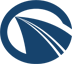 საქართველოს რეგიონული განვითარებისდა ინფრასტრუქტურის სამინისტროსსაავტომობილო გზების დეპარტამენტიზემო იმერეთი-რაჭის დამაკავშირებელი საავტომობილო გზის საჩხერე-ქვემო ხევი-უზუნთა-შქმერი-ზუდალის 20.6კმ - 29.5კმ მონაკვეთის (ლოტი IV) მშენებლობისა და ექსპლუატაციის პროექტიპროექტის ზემოქმედების შეფასება „ზურმუხტის ქსელი“-ს დამტკიცებულ უბანზე: „რაჭა 4“ (კოდი: GE0000042)სარჩევი1	შესავალი	32	პროექტის მოკლე აღწერილობა	33	„ზურმუხტის ქსელი“-ს დამტკიცებული უბანი: „რაჭა 4“	63.1	ზოგადი მიმოხილვა	63.2	დამტკიცებული უბნის დახასიათება	64	საპროექტო დერეფანში ბიომრავალფეროვნების კვლევის შედეგები	95	ზემოქმედების შეფასება	115.1	მოსალოდნელი ზემოქმედების სახეები	125.1.1	პირდაპირი სახის ზემოქმედების შეფასება	125.1.2	ირიბი ხასიათის ზემოქმედების შეფასება	135.2	პოტენციური ზემოქმედების შეჯამება	146	შემარბილებელი ღონისძიებები	187	მონიტორინგი	288	დასკვნა	32შესავალიწინამდებარე დოკუმენტი მომზადებულია ზემო იმერეთი-რაჭის დამაკავშირებელი საავტომობილო გზის საჩხერე-ქვემო ხევი-უზუნთა-შქმერი-ზუდალის 20.6კმ - 29.5კმ მონაკვეთის მშენებლობა-ექსპლუატაციის პროექტზე საქართველოს გარემოს დაცვისა და სოფლის მეურნეობის სამინისტროს მიერ გაცემული სკოპინგის დასკვნის მოთხოვნების შესრულების მიზნით. დოკუმენტი წარმოადგენს პროექტის ზემოქმედების შეფასებას (ე.წ. „მიზანშეწონილობის შეფასება“) „ზურმუხტის ქსელი“-ს  დამტკიცებულ უბანზე: „რაჭა 4“ (კოდი: GE0000042). დოკუმენტში აღწერილია საქმიანობის სახეების მიხედვით დამტკიცებულ უბანზე მოსალოდნელი ზეგავლენა, სათანადო დასაბუთებებით.საპროექტო საავტომობილო გზის განსახილველი მონაკვეთის დერეფანი ზურმუხტის ქსელის დამტკიცებულ უბანს კვეთს აღმოსავლეთ ნაწილში. გეომორფოლოგიური თვალსაზრისით საკვლევი არეალი წარმოადგენს რაჭის ქედის სამხრეთ ფერდობს და მოიცავს მდინარე ჯრუჭულას წყალშემკრები აუზის ტერიტორიას, ზ.დ. 1860-1890 მ სიმაღლეებს შორის. გზის დერეფნის უმეტესი ნაწილი, მათ შორის ჩვენთვის საინტერესო მონაკვეთი გადის ტყიან ზონაში. დერეფნის ჩვენთვის საინტერესო მონაკვეთის დასავლეთით,  ზ.დ. დაახლოებით 1900 მ სიმაღლიდან სუბალპური მდელოები იწყება. საპროქტო დერეფნის და ზურმუხტის ქსელის დამტკიცებული უბნის ურთიერთგანლაგებიდან გამომდინარე განიხილება როგორც ირიბი, ასევე პირდაპირი ზემოქმედების ალბათობა. შეფასების პროცესში გათვალისწინებული იქნა „ზურმუხტის ქსელი“-ს დამტკიცებული უბნის ნომინირების მიზანი და „სტანდარტული მონაცემთა ფორმის“ მიხედვით უბანზე გამოყოფილი ჰაბიტატების ტიპები და სახეობები. დადგინდა საპროექტო დერეფნის ფარგლებში ზურმუხტის დამტკიცებულ უბანზე იდენტიფიცირებული ჰაბიტატების გავრცელება, შეფასდა ამ ჰაბიტატების მოწყვლადობა და არსებული მდგომარეობა; განისაზღვრა ეს ჰაბიტატები რამდენად კრიტიკული და უნიკალურია არეალში გავრცელებულის სახეობებისთვის.დოკუმენტში წარმოდგენილი ინფორმაცია ეფუძნება როგორც გზშ-ს ფარგლებში ჩატარებული ბიოლოგიური კვლევის შედეგებს, ასევე კონკრეტულად დამტკიცებულ უბანზე ზემოქმედების შეფასებისთვის დამატებით მოპოვებული მონაცემების ანალიზს. პროექტის მოკლე აღწერილობაშიდასახელმწიფოებრივი მნიშვნელობის ზემო იმერეთი - რაჭის დამაკავშირებელი საავტომობილო გზის ჩვენთვის საინტერესო მონაკვეთი იწყება სოფ. უზუნთას დაუსახლებელ ტერიტორიაზე და მიემართება ჩრდილო-აღმოსავლეთით, რაჭის ქედის თხემური ნაწილისკენ. რთულ რელიეფურ პირობებში. საპროექტო დერეფანი ნაწილობრივ ემთხვევა არსებულ სატყეო გზას. იმ ადგილებში, სადაც არსებული გზის გრძივი ქანობები საგრძნობლად აჭარბებს დასაშვებს, შეტანილია რადიკალური ცვლილებები, კერძოდ, დაუსახლებელ ტერიტორიაზე გრძივი ქანობის შემცირების მიზნით დამატებულია რამდენიმე სერპანტინა. გზის დანარჩენ მონაკვეთზე, თითქმის მთლიანად არსებული სიტუაციიდან გამომდინარე საპროექტო მიწის ვაკისი საჭიროებს გაგანიერებას, ასეთ ადგილებში გზის საპროექტო სიგანე ძირითადად მიიღწევა მარცხენა და მარჯვენა მხარეს ჭრილის ფერდში შესვლის ხარჯზე. გარდა ამისა არის მონაკვეთები სადაც გზის გაგანიერებისათვის უნდა მოეწყოს საყრდენი კედლები.საპროექტო გზის მონაკვეთი შეადგენს 10847 მ-ს. პროექტით მიღებული ძირითადი ტექნიკური პარამეტრები შედეგია:მიწის ვაკისის სიგანე - 9.0 მ;სავალი ნაწილის სიგანე - 6.0 მ;მაქსიმალური გრძივი ქანობი - 80 ‰, გარდა მცირე გამონაკლისებისა;სავალი ნაწილის განივი ქანობი - 25 ‰;ამოზნექილი ვერტიკალური მრუდის მინიმალური რადიუსი - 1500 მ;ჩაზნექილი ვერტიკალური მრუდის მინიმალური რადიუსი - 1200 მ;გზის სამოსი - ასფალტბეტონი;არსებული გზის რელიეფური და სხვა ფაქტორებიდან გამომდინარე საპროექტო გზის გეგმაზე გამოყენებულია 63 მოხვევის კუთხე, რომლებიც დაკვალულია სხვადასხვა სიდიდის რადიუსებით, რომელთაგან მინიმალური რადიუსია 45 მ. სავალი ნაწილიდან წყლის მოცილების მიზნით 21 პიკეტურ მნიშვნელობაზე ეწყობა რკ/ბეტონის მილი.საპროექტო მონაკვეთის ასფალტბეტონის საფარის ფართია 82452,8 მ2 (ა/ბეტონის გამაგრებული გვერდულების ჩათვლით), ხოლო მისაყრელი გვერდულები 6066,8 მ2.გზის მშენებლობის სამუშაოები შესრულდება მოქმედი სტანდარტების, ნორმების, ინსტრუქციების და რეკომენდაციების სრული დაცვით. სამუშაოების შესრულების ტექნოლოგიური სქემები ტიპიურია. როგორც სხვა მსგავსი საქმიანობის შემთხვევაში გათვალისწინებულია დროებითი სამშენებლო ინფრასტრუქტურის (მცირე სამშენებლო მოედნები) მოწყობა. ასევე სანაყაროებისთვის შეირჩევა ხელსაყრელი ტერიტორიები. საპროექტო გზის დერეფნის და დამტკიცებული უბნის ტერიტორიის გადაკვეთა ხდება ორ მონაკვეთში:≈90 მ სიგრძის მონაკვეთით, შემდეგ კოორდინატებში: X – 367472; Y – 4701151-დან  X – 367539; Y – 4701198-მდე;≈1700 მ სიგრძის მონაკვეთით, შემდეგ კოორდინატებში: X – 367934; Y – 4701422-დან  X – 368777; Y – 4702239-მდე (IV ლოტის დასასრული);რთული რელიეფური პირობების გათვალისწინებით განსახილველი გზის დამტკიცებულ უბანზე გამავალი მონაკვეთის დერეფანში დროებითი ინფრასტრუქტურის - ძირითადი ბანაკის და ასევე სანაყაროების მოწყობა გათვალისწინებული არ არის. ზურმუხტის ქსელის დამტკიცებულ უბანზე მოსალოდნელი ზემოქმედების შეფასებისას სრულყოფილი სურათის წარმოჩენისთვის აუცილებელია გავითვალისწინოთ შიდასახელმწიფოებრივი მნიშვნელობის გზის განსახილველი მონაკვეთის (ლოტი IV) გაგრძელების, ანუ შემდგომი მონაკვეთის (ლოტი V) ფაქტორიც. გზის ერთი ნაწილის განხორციელებით, შემდგომი მონაკვეთის მშენებლობა, რომელიც ასევე დამტკიცებული უბნის საზღვრებში გაივლის, გარდაუვალია. შესაბამისად საავტომობილო გზის ეს ორი მონაკვეთი  ჯამურ ზემომედებას იქონიებს დამტკიცებული უბნის ჰაბიტატებზე და სახეობებზე. ზემო იმერეთი-რაჭის დამაკავშირებელი საავტომობილო გზის V ლოტი, ანუ 29.5კმ - 40.9კმ-ის მონაკვეთი ლოტი IV-ის გაგრძელებაა. იგი რაჭის ქედის ჩრდილო ფერდობზე გაივლის. საავტომობილო გზის ეს მონაკვეთიც ორ ადგილზე კვეთს დამტკიცებული უბნის საზღვრებს:≈4300 მ სიგრძის მონაკვეთით, შემდეგ კოორდინატებში: X – 368771; Y – 4702231-დან  X – 369764; Y – 4704779-მდე (V ლოტის დასაწყისი);≈1100 მ სიგრძის მონაკვეთით, შემდეგ კოორდინატებში: X – 368996; Y – 4705463-დან X – 368993; Y – 4706457-მდე.საპროექტო გზის და ზურმუხტის ქსელის დამტკიცებული უბნის ურთიერთგანლაგება მოცემულია ნახაზზე 2.1.ნახაზი 2.1. საპროექტო გზის და ზურმუხტის ქსელის დამტკიცებული უბნის ურთიერთგანლაგება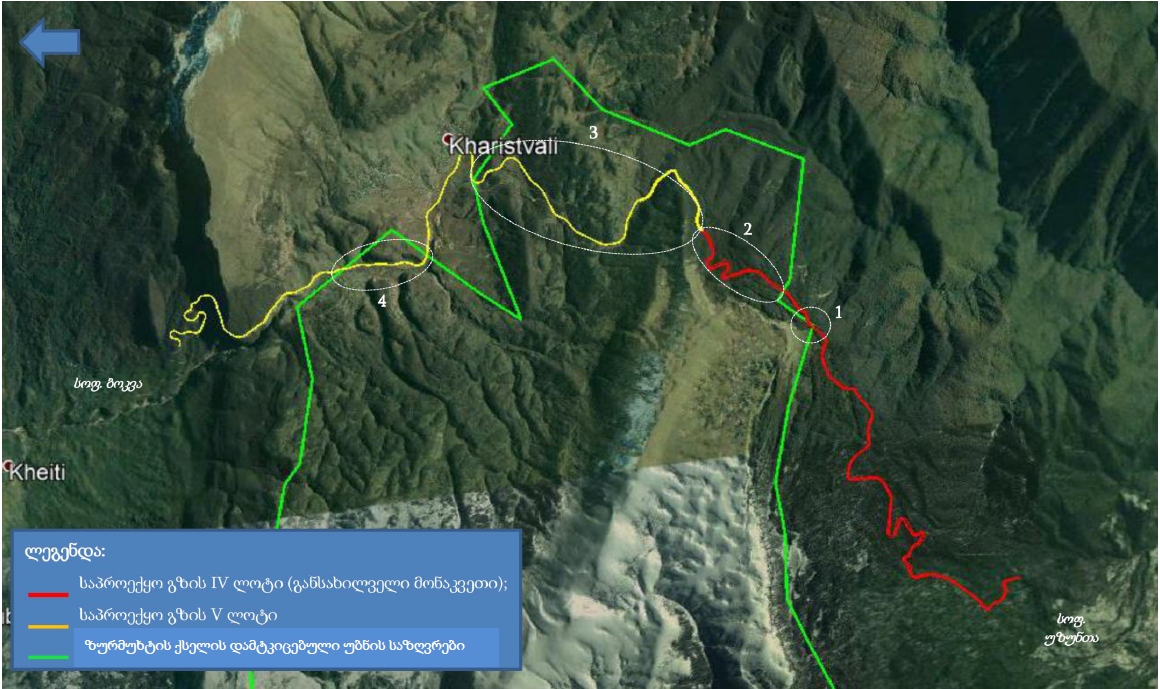 „ზურმუხტის ქსელი“-ს დამტკიცებული უბანი: „რაჭა 4“ზოგადი მიმოხილვა1989 წელს ბერნის კონვენციის (კონვენცია „ევროპის ველური ბუნებისა და ბუნებრივი ჰაბიტატების დაცვის შესახებ“, რომელზედაც საქართველო მიერთებულია 2008 წელს) მხარე ქვეყნებმა ევროპის ბუნებრივი ჰაბიტატების დასაცავად შექმნეს სპეციალური მექანიზმი: „ზურმუხტის ქსელი“. ზურმუხტის ქსელი არის ურთიერთდაკავშირებული ტერიტორიების სისტემა, სადაც ხორციელდება შესაბამისი მართვა, მონიტორინგი და ანგარიშგება. რამდენადაც იგი ბერნის კონვენციის ეგიდით შეიქმნა, მისი მიზანია იმ სახეობებისა და ჰაბიტატების გრძელვადიანი შენარჩუნების უზრუნველყოფა, რომლებიც ამ კონვენციის მიხედვით დაცვის განსაკუთრებულ ღონისძიებებს საჭიროებენ.ზურმუხტის ქსელი სპეციალური კონსერვაციული მნიშვნელობის ტერიტორიებისაგან შედგება. ეს არის ტერიტორიები, რომლებსაც აქვთ სახარბიელო კონსერვაციული (ეკოლოგიური) სტატუსის შენარჩუნების ან აღდგენის პოტენციალი ისეთი სახეობებისა და ჰაბიტატებისთვის, რომლებიც განეკუთვნება:საფრთხის წინაშე მყოფ, ენდემურ, მიგრირებად და ბერნის კონვენციით მკაცრად დაცულ სახეობებს;საფრთხის წინაშე მყოფ ან სამაგალითო ჰაბიტატებს და ბერნის კონვენციით მკაცრად დაცულ სხვადასხვა ტიპის ჰაბიტატებისგან შემდგარ მოზაიკურ ჰაბიტატებს;მიგრირებად სახეობებს, რომლებიც ევროპული ქვეყნების საერთო ბუნებრივ მემკვიდრეობას წარმოადგენს.აღსანიშნავია, რომ ბერნის კონვენციის თანახმად, „სპეციალური დაცვის ტერიტორიები“ რომლებიც ქსელის შემადგენელი ნაწილია არ უნდა განვიხილოთ როგორც კლასიკური დაცული ტერიტორიები (ნაკრძალი, ეროვნული პარკი და სხვა). რა თქმა უნდა, თუ მოცემული ქვეყნის მთავრობა საჭიროდ ჩათვლის, მას შეუძლია ამგვარი „ტერიტორიები“-ს დაცულ ტერიტორიებად გამოცხადება, მაგრამ ეს სავალდებულო მოთხოვნა არ არის.დღეის მდგომარეობით საქართველოს ტერიტორიის ფარგლებში შერჩეულია ან განხილვის პროცესში იმყოფება 58 დამტკიცებული უბანი. მათ შორის შერჩეულია საპროექტო გზის სიახლოვეს გამავალი, განსახილველი დამტკიცებული უბანი: „რაჭა 4  - GE0000042“.დამტკიცებული უბნის დახასიათება ზურმუხტის ქსელის დამტკიცებული უბანი  „რაჭა 4“:სარეგისტრაციო კოდი: GE0000042;ფართობი: 14305 ჰა;სიგრძე: 28,22 კმ;ბიოგეოგრაფიული რეგიონი: ალპური (100%);დამტკიცებულ ზურმუხტოვან უბანზე GE0000042 წარმოდგენილია 9 განსხვავებული ჰაბიტატის ტიპი („სტანდარტული მონაცემთა ფორმის“ მიხედვით).  მათი ზოგადი აღწერა მოცემულია ქვემოთ:D4.2 მაღალმთის ფუძე წყალსატევთა და მდინარეთა ნაპირები მდიდარი არქტიკულ-ალპური ფლორით იშვიათი ალპური, პერი-ალპური, ჩრდილოეთ-ბრიტანული და პერი-არქტიკული პიონერული თანასაზოგადოებები, რომლებიც სახლდება კენჭოვან, ქვიშიან, ქვიან, ზოგჯერ მეტ-ნაკლებად თიხიან ან ტორფიან, კარბონატულ დანალექ სუბსტრატებზე, რომლებიც გაჟღენთილია ცივი წყლით, მორენებზე და წყაროების პირას, ნაკადულებთან, მყინვარულ ნაკადებთან ალპებში ან სუბალპებში, ან სუფთა, ცივი, მდორე მდინარეებისა და მშვიდი დატბორილი ადგილების ალუვიურ ქვიშაზე. ეს თანასაზოგადოებები მოიცავს მრავალ სახეობას, რომლებიც ხასიათდება ბორეოარქტიკული ან მყინვარულ-რელიქტური გავრცელებით და რომელთაგან ბევრი სხვხდასხვა ქვეყნის „წითელ ნუსხებშია“. E1.2 მრავალწლოვან ბალახოვან მცენარეთა საფარი კირქვიანებზე და სტეპი ფუძე სუბსტრატებზე მრავალწლოვანი ბალახოვანი მცენარეებით შექმნილი, სახეობებით მდიდარი მცენარეული საფარი ნემორალური და სტეპის ზონებისა და სუბბორეალური და სუბხმელთაშუაზღვისპირეთის მომიჯნავე არეების საკვები ნივთიერებებით ხშირად ღარიბ კირქვიან ან სხვა ფუძე სუბსტრატზე. მოიცავს ცენტრალური და დასავლეთ ევროპის კირქვიან ბალახოვან საფარს, ბალტიის რეგიონის ალვარულ ბალახოვან საფარს და სტეპის ზონის ფუძე ნიადაგებზე განვითარებულ ბალახოვან საფარს.  E3.4 ნოტიო ან სველი ეუტროფული და მეზოტროფული ბალახოვანი ცენოზები; ბორეალური და ნემორალური ზონების სველი ეუტროფული და მეზოტროფული ბალახოვანი ცენოზები და სეზონურად დატბორილი მდელოები, სადაც დომინირებენ მარცვლოვანნი, ჭილისებრნი ან Scirpus sylvaticusE3.5 ნოტიო ან სველი ოლიგოტროფული ბალახოვანი ცენოზები ბორეალური, ნემორალური და სტეპის ზონათა ბალახოვანი ცენოზები სველ, საკვები ელემენტებით ღარიბ, ხშირად ტორფიან ნიადაგებზე. მოიცავს უხეშ მჟავე-სუბსტრატიან ბალახოვან ცენოზებს Molinia caerulea-ს დომინირებით და შედარებით დაბალმოზარდ სველ ჯანსაღ ბალახოვან ცენოზებს Juncus squarrosus-ით, Nardus stricta-თი და Scirpus cespitosus-ით. F9.1 მდინარისპირა ბუჩქნარი ფართოფოთლოვანი ტირიფების, მაგ., Salix pentandra-ს მდინარისპირა ბუჩქნარი. ასევე, Alnus spp.-სა და ვიწროფოთლოვანი ტირიფების, მაგ., S. elaeagnos-ის ბუჩქნარი, სადაც მერქნიანთა სიმაღლე 5 მ-ზე ნაკლებია. Hippophae rhamnoides-ისა და Myricaria germanica-ს მდინარისპირა ბუჩქნარი. არ მოიცავს მდინარისპირებს, სადაც დომინირებს უფრო მაღალი ვიწროფოთლოვანი ტირიფები: Salix alba, S. purpurea, S. viminalis, რომლებიც ტყის ჰაბიტატად განიხილება (G1.1). G1.6 წიფლნარიტყეები Fagus sylvatica-ს დომინირებით დასავლეთ და ცენტრალურ ევროპაში და Fagus orientalis-ისა და წიფლის სხვა სახეობების დომინირებით სამხრეთ-აღმოსავლეთ ევროპასა და პონტოს რეგიონში.  მრავალი მონტანური და ორო-ხმელთაშუაზღვისპირული ფორმაცია მოიცავს შერეულ წიფლნარ-სოჭნარებს ან წიფლნარ-სოჭნარ-ნაძვნარებს, რომლებიც შეტანილია EUNIS-ის G4.6-ში, მაგრამ ამ ჰაბიტატში არ განიხილება. G1.12 ბორეო-ალპური ჭალის პარკული ტყეებიმდინარისპირა, ტბისპირა და ზღვისპირა მურყნის, არყის ან ფიჭვის პარკული ტყეები და კორდონები ბორეალურ, ბორეო-ნემორალურ და ბორეო-სტეპურ ზონებში, ნემორალური ზონის მაღალმთასა და მათ მთისწინა არეებში; ტყეები Alnus incana-ს დომინირებით ალპების, კარპატების, ჩრდილოეთ აპენინების, დინარიდების, ბალკანეთის ქედის, როდოპიდებისა და მოსაზღვრე რეგიონების მონტანური და სუბმონტანური მდინარეების გასწვრივ; ტყეები Alnus incana-ს ან Alnus glutinosa-ს დომინირებით ბორეალურ ფენოსკანდიასა და ჩრდილო-აღმოსავლეთ ევროპაში; ტყეები Betula pendula-თი ან Pinus sylvestris-ით აღმოსავლეთ ციმბირში. ბალახოვან საფარში ნიტროფილური და ჰიგროფილური სახეობები დომინირებს. G3.17 ბალკანურ-პონტოური სოჭნარი ტყეებისოჭნარი და სოჭნარ-წიფლნარი ტყეები.H1 ხმელეთის მიწისქვეშა მღვიმეები, მღვიმეთა სისტემები, მიწისქვეშა მდინარეები და წყალსატევებიბუნებრივი მღვიმეები, მღვიმეთა სისტემები, მიწისქვეშა მდინარეები და მიწისქვეშა შუალედური სივრცეები. მღვიმეებსა და მათთან ასოცირებულ წყლებში გვხვდება ცხოველთა, სოკოთა და წყალმცენარეთა სხვადსხვაგვარი, მაგრამ სახეობებით ღარიბი თანასაზოგადოებები, რომლებიც მხოლოდ ამ ჰაბიტატში არსებობენ (ტროგლობიონტები), ფიზიოლოგიურად და ეკოლოგიურად შეგუებულები არიან ამ ჰაბიტატში გაატარონ მთელი სასიცოცხლო ციკლი (ტროგლოფილები), ან ამ ჰაბიტატს სასიცოცხლო ციკლის გარკვეულ საფეხურზე საჭიროებენ (სუბტროგლოფილები). მიწისქვეშა წყლები, რომლებიც არ არის ასოცირებული მღვიმეებთან (სტიგონი) და შუალედური სივრცეები განსაკუთრებული ფაუნის საარსებო გარემოა. დამტკიცებულ ზურმუხტოვან უბანზე წარმოდგენილ ჰაბიტატებში გავრცელებული სახეობები („სტანდარტული მონაცემთა ფორმის“ მიხედვით):*ჯგუფი: B = ფრინველი, I = უხერხემლო, M = ძუძუმწოვარი, P =მცენარე, R = ქვეწარმავალისაპროექტო დერეფანში ბიომრავალფეროვნების კვლევის შედეგებისაპროექტო ტერიტორია გადის ზურმუხტის ქსელის დამტკიცებულ უბანზე „რაჭა 4“ (კოდი: GE0000042). კვლევის უმთავრეს მიზანს წარმოადგენდა საპროექტო ტერიტორიაზე და მის მიმდებარედ გავრცელებული ჰაბიტატების კვლევა, რათა შეფასებულიყო, არის თუ არა დაფიქსირებული ჰაბიტატები ზურმუხტის დამტკიცებულ უბანზე გავრცელებული ჰაბიტატების მსგავსი და როგორია მათი ბუნებრიობის ხარისხი. გარდა ამისა კვლევამ მოიცვა ზურმუხტოვანი უბნისთვის დამახასიათებელი და ბერნის კონვენციით დაცული სახეობების საპროექტო დერეფანში შეხვედრილობის დაფიქსირება (იხ. წინა ცხრილი). მცენარეთა სახეობრივი იდენტიფიკაცია მოხდა „საქართველოს ფლორის“ (კეცხოველი, გაგნიძე, 1971-2001), სხვა არსებული ფლორისტული ნუსხებისა და საკუთარი ცოდნის (Czerepanov, 1995;  Gagnidze, 2005) მიხედვით. ფაუნისტური კვლევის დროს, გარდა უშუალო შეხვედრილობისა, ფიქსირდებოდა ცხოველქმედების ნიშნები: კვალი, ექსკრემენტები, სოროები, ბუმბული, ბეწვი და ა.შ.ჰაბიტატების კვლევების შედეგად და საველე გასვლების პროცესში მოპოვებული მასალებით დადგინდა, რომ საპროექტო დერეფანში ზურმუხტის ქსელის დამტკიცებული უბნის ფარგლებში არსებული 9 ტიპის ჰაბიტატიდან გვხვდება ოთხი ტიპის ჰაბიტატი:E1.2 მრავალწლოვან ბალახოვან მცენარეთა საფარი კირქვიანებზე და სტეპი ფუძე სუბსტრატებზე;E3.5 ნოტიო ან სველი ოლიგოტროფული ბალახოვანი ცენოზები;E3.4 ნოტიო ან სველი ეუტროფული და მეზოტროფული ბალახოვანი ცენოზები;G1.6 წიფლნარი.ჩამოთვლილთაგან საპროექტო დერეფანში გაბატონებული ადგილი უკავია წიფლნარ ჰაბიტატს - G1.6. სხვა ტიპის ჰაბიტატები საპროექტო დერეფნის ფარგლებში ლოკალურად, ერთმანეთის მონაცვლეობით გვხვდება. ამიტომ ჰაბიტატებს შორის ზუსტი საზღვრების გავლება შეუძლებელია. წიფლნარ ტყეს უმნიშვნელო რაოდენობით ერევა წაბლი (Castanea sativa) (წით. ნუსხა), იფანი (Fraxinus excelsior). ქვეტყეში წარმოდგენილია თხილი (Corylus avelana), კუნელი (Crataegus kyrtostylla), ზღმარტლი (Mespilus germanica), ეკალ-ღიჭი (Smilax excelsa), ჯონჯოლი (Staphylea colchica), თაგვისარა(Ruscus polyphyllus), მაჯაღვერი (Daphne pontica) და სხვა. ბალახოვნებიდან ძირითადად გავრცელებულია ტყისთვის დამახასიათებელი ე.წ. ტრივიალური მცენარეები (Digitalis feruginea, Hieracium grandiflora, Lysimacha vulgaris, Campanula rapunculoides, C. ochroleuca, Veronica officinalis, V. chamaedrys, Salvia glutinosa, Stachys atherocalyx, S. sylvatica, Hypericum perforatum, Geranium sylvaticum, Orobus cyaneus და სხვა).E3.4 და E3.5 ტიპის ჰაბიტატები მეტწილად წარმოდგენილია ქედის ჩრდილო ფერდობებზე, ანუ საავტომობილო გზის V ლოტის დერეფანში, რომელიც გაივლის ზურმუხტის ქსელის დამტკიცებული უბნის საზღვრებში. ქვემოთ წარმოდგენილია საპროექტო დერეფნის ფარგლებში წარმოდგენილი ჰაბიტატების ფოტომასალა.სურათები 4.1. საპროეტო დერეფნის ხედებიფაუნისტური მრავალფეროვნება: აღნიშნული ტიპის ჰაბიტატები ფაუნის დაცული სტატუსის მქონე სახეობებისთვის შესაძლოა ასრულებდეს დროებითი სამყოფელის ფუნქციას.  საველე კვლევის პროცესში მსხვილი ძუძუმწოვრების არსებობის ნიშნები არ გამოვლენილამ გარდა მგელისა (იხ. წინა პარაგრაფი). მტაცებელი და სხვა დიდი ზომის ფრინველები საპროექტო ტერიტორიას იყენებენ საკვების მოსაპოვებლად. რაც შეეხება მცირე ზომის ფრინველებს ისინი მრავლად გვხვდებიან აქ არსებულ ხეებზე და ბუჩქნარებში. საპროექტო არეალში ჩატარებული კვლევებით, საველე შესწავლით და მოსახლეობისგან მიღებული ინფორმაციით საპროექტო დერეფანში გამოვლენილი ცხოველთა სახეობები ჩამოთლილია პარაგრაფში 3.2. მოცემულ ცხრილში. საპროექტო ტერიტორიაზე შესაძლოა გვხვდებოდეს საქართველოს წითელი ნუსხით დაცული შემდეგი სახეობები:ზემოქმედების შეფასებაზურმუხტის ქსელის დამტკიცებული უბნები არ წარმოადგენენ მკაცრად დაცული ტერიტორიების ქსელს და მის სიახლოვეს, ზოგჯერ კი მისი საზღვრების ფარგლებში საქმიანობის განხორციელება დასაშვებია. თუმცა დამტკიცებულ უბანზე მოსალოდნელი ზემოქმედების არსებობის შემთხვევაში საქმიანობის დაწყებამდე აუცილებელია შესაბამისი კვლევების ჩატარება და ზემოქმედების შეფასება. შეფასების პროცესი ოთხსაფეხურიანია: I. სკოპინგი; II. მიზანშეწონილობის შეფასება; III ალტერნატიული გადაწყვეტილებების შეფასება; IV საქმიანობის განხორციელების აუცილებელი საზოგადოებრივი საჭიროების (IROPI) შეფასება.საქართველოს გარემოს დაცვისა და სოფლის მეურნეობის სამინისტროს მოთხოვნის საფუძველზე და პროექტის ადგილმდებარეობის და მახასიათებლების გათვალისწინებით, წინამდებარე დოკუმენტში განხორციელდა II საფეხური - „მიზანშეწონილობის შეფასება“.შესაბამისი განმარტებით „მიზანშეწონილობის შეფასება“ ხორციელდება ცალკე პროექტის, ან სხვა გეგმებთან/პროექტებთან ერთობლივი ზემოქმედების შეფასება საკონსერვაციო უბნის ერთიანობაზე, უბნის სტრუქტურის, ფუნქციისა და საკონსერვაციო ამოცანების კონტექსტში. უარყოფითი ზემოქმედების არსებობის შემთხვევაში ხდება ზემოქმედების შერბილების ვარიანტების შეფასება, რათა განისაზღვროს ნარჩენი უარყოფითი ზემოქმედება უბნის მთლიანობაზე. თუ შემარბილებელი ღონისძიებების განხილული ვარიანტები ვერ უზრუნველყოფს უარყოფითი ზემოქმედების თავიდან აცილებას, საქმიანობის განხორციელების ნებართვა შეიძლება გაიცეს მხოლოდ მე-3 და მე-4 საფეხურების განხორციელების შემთხვევაში.მოსალოდნელი ზემოქმედების სახეები ვინაიდან საპროექტო გზის დერეფანი კვეთს ზურმუხტის ქსელის დამტკიცებული უბნის საზღვრებს საქმიანობის განხორციელების შედეგად მოსალოდნელია როგორც პირდაპირი სახის, ასევე ირიბი ზემოქმედება. პირდაპირი ზემოქმედების მხრივ უნდა განვიხილოთ შემდეგი საკითხები:ჰაბიტატების უშუალო განადგურება და ფრაგმენტაცია (ზემოქმედება ჰაბიტატის ერთიანობაზე);ზურმუხტის ქსელის საზღვრებში მოქცეული ბერნის კონვენციით დაცული მცენარეთა სახეობების გარემოდან ამოღება ან/და ბერნის კონვენციით დაცული მცხოველთა სახობების საცხოვრებელი ადგილების განადგურება და მათზე უშუალო ზემოქმედება;არაპირდაპირი (ირიბი) ზემოქმედება შეიძლება გამოიხატოს შემდეგი სახით:ზურმუხტის ქსელის დამტკიცებული უბნის საზღვრებში მოქცეულ ტერიტორიებზე და სახეობებზე საქმიანობასთან დაკავშირებული შემაწუხებელი ფაქტორი და დაბინძურების რისკები;ზურმუხტის დამტკიცებული უბნის საზღვრებს გარეთ დამტკიცებული უბნისთვის დამახასიათებელი (ანალოგიურ) ჰაბიტატებზე ან/და სახეობებზე ზემოქმედება (ჰაბიტატის დაკარგვა-ფრაგმენტაცია, ბერნის კონვენციით დაცული სახეობის გარემოდან ამოღება, დაზიანება-დაღუპვა და სხვ.).პირდაპირი სახის ზემოქმედების შეფასებაროგორც აღინიშნა საპროექტო დერეფანი ნაწილობრივ ემთხვევა არსებულ სატყეო გზებს, თუმცა პროექტი უმეტესად  ბუნებრივი და ხელუხლებელი ლანდშაფტის ფარგლებში გაივლის. პირდაპირ ზემოქმედებას ძირითადად ექვემდებარება G1.6. ტიპის ჰაბიტატი - წიფლნარი ტყეები. გზის საპროექტო პარამეტრების და ზურმუხტის ქსელის დამტკიცებული უბნის მონაცემების გათვალისწინებით შეგვიძლია მიახლოებით შევაფასოთ ჰაბიტატების მუდმივი დანაკარგით გამოწვეული ზემოქმედება:სტანდარული მონაცემთა ფორმის მიხედვით დამტკიცებული უბნის საერთო ფართობი 14305 ჰექტარია. საპროექტო გზის განსახილველი მონაკვეთის ასფალტბეტონის საფარის ფართია 82452,8 მ2, ხოლო მისაყრელი გვერდულები 6066,8 მ2. ჯამში ათვსებას ექვემდებარება 8,9 ჰა მიწის ფართობი. თუმცა აქედან მხოლოდ 18-20% გადის დამტკიცებული უბნის საზღვრებში, რაც შეადგენს 1,8 ჰა-ს. აქედან გამომდინარე დამტკიცებული უბნის სენსიტიური ჰაბიტატების მუდმივი დანაკარგის პროცენტული შეფასება, საერთო ფართობთან მიმართებაში იქნება 0,0125%. რაც შეეხება განსახილველი მონაკვეთის გაგრძელების, ანუ V ლოტის პროექტით გამოწვეულ ზემოქმედებას: დამტკიცებული უბნის ფარგლებში ათვისებული იქნება დაახლოებით 5,4 ჰა ფართობის ტერიტორია, რაც დამტკიცებული უბნის საერთო ფართობის (14305 ჰა) 0.0377%-ია. ჯამში, ორივე მონაკვეთის მშენებლობის შედეგად მუდმივ ათვისებას, ანუ პირდაპირ ზემოქმედებას დაექვემდებარება დამტკიცებული უბნის საზღვრებში შემავალი  7.2 ჰა ფართობის ბუნებრივი ჰაბიტატები (საერთო ფართობის 0.0502‬%). საერთო ჯამში ჰაბიტატების რაოდენობრივი დანაკარგი იქნება მცირე და ამ მხრივ პროექტი არ საჭიროებს ანალოგი ჰაბიტატების აღდგენის ღონისძიებებს. თუმცა ვინაიდან ჰაბიტატები საკმაოდ სენსიტიურია აუცილებელი იქნება მშენებელმა კონტრაქტორმა გაატარის მიზანმიმართული შემარბილებელი ღონისძიებები. ჰაბიტატების დაკარგვის გარდა ზოგიერთ უბანზე ასევე ადგილი ექნება ჰაბიტატების სახეცვლას. ესეთი სახის ზემოქმედება მოსალოდნელია გავლენის ზონაში მოქცეულ იმ უბნებზე, სადაც ჰაბიტატების მუდმივი ათვისების საჭიროება არ არსებობს, თუმცა მოხდება მათი დროებითი გამოყენება. სამშენებლო სამუშაოების დასრულების შემდგომ გათვალისწინებულია ასეთი ტერიტორიების რეკულტივაცია და პირვანდელ მდგომარეობამდე აღდგენა. რაც შეეხება ფაუნაზე ზემოქმედებას - ზოგადად, პროექტს ახასიათებს შემდეგი სახის პირდაპირი ზემოქმედებები:მცენარეული საფარის მოჭრის და მიწის დამუშავების შედეგად ფრინველების და მიწაზე მცხოვრები მცირე ზომის ცხოველების საბინადრო ადგილების განადგურება;ღამურების ქანდარების განადგურება ზოგიერთ ფუღუროიან ხეებში გაწმენდის სამუშაოების დროს;ცხოველთა სახეობების უშუალო დაზიანება ტრანსპორტის გადაადგილების, მძიმე ტექნიკის მუშაობის, ნარჩენების დასაწყობების თუ რელიეფის არაბუნებრივი ფორმების შექმნის შედეგად;მშენებლების მხრიდან ბრაკონიერობის შემთხვევები.ზემოქმედების შერბილების მნიშვნელოვანი გზა შეიძლება იყოს კონკრეტულ  მოედანზე სამუშაოების დაწყებამდე არეალის საფუძვლიანად შემოწმება საბუდარი ადგილების გამოვლენის და უნებლიე დაზიანების პრევენციის მიზნით. ირიბი ხასიათის ზემოქმედების შეფასებადამტკიცებული უბნის საზღვრებში მოქცეულ ტერიტორიებზე ზემოქმედების შეფასებაპროექტის განხორციელების შედეგად დამტკიცებული უბნის საზღვრებში მოქცეულ ტერიტორიებზე ზემოქმედება მოსალოდნელია შემდეგი სახით:მშენებლობის ფაზაზე მიწის სამუშაოების, ტექნიკის და ტრანსპორტის მოქმედებით, მშენებლობისთვის საჭირო დანადგარების ფუნქციონირებით გამოწვეული ხმაურის, ვიბრაციის და ემისიების გავლენა ზურმუხტის ქსელის უბანზე. ანალოგიური ზემოქმედება გზის ექსპლუატაციის ფაზაზე ტრანსპორტის გადაადგილების გამო;მშენებლობის ფაზაზე ზურმუხტის ქსელის უბნის ნიადაგების და ზედაპირული წყლის დაბინძურების რისკები ზეთების  დაღვრის და ნარჩენების არასწორი მართვის შემთხვევაში. ანალოგიური ზემოქმედება გზის ექსპლუატაციის ფაზაზე, რაც დაკავშირებულია ტრანსპორტიდან ზეთების ჟონვასთან, გზისპირა ნაგავთან და ავარიულ შემთხვევებთან;ვიზუალური ცვლილება ზურმუხტის ქსელის უბნის საზღვრიდან.დამაბინძურებელი ნივთიერებების ნიადაგზე ან წყალში დაღვრის შემთხვევაში, მათი ზურმუხტის ქსელის დამტკიცებული უბნისკენ გავრცელება ნაკლებად სავარაუდოა, ვინაიდან გზა გადის შედარებით დაბალ ნიშნულებზე. ჩამოთვლილი ზემოქმედებებების შეფასებისას უნდა აღინიშნოს, რომ სამშენებლო სამუშაოთა ხანგრძლივობა და ინტენსივობა არ იქნება მნიშვნელოვანი და სამუშაოების დასრულების შემდგომ ზემოქმედების ძირითადი წყაროები (სამშენებლო ტექნიკა, სამშენებლო მასალები, პერსონალი და სხვ.) შეჩერდება. რა თქმა უნდა საავტომობილო გზის რეაბილიტაციის შემდგომ მის ექსპლუატაციის ეტაპზე უნდა ველოდოთ საავტომობილო მიმოსვლის ინტენსივობის ზრდას. საერთო ჯამში მშენებლობის ეტაპზე  გარკვეული პერიოდებით გაიზრდება ხმაურის გავრცელების და ემისიების რისკები ზურმუხტის ქსელის უბნისკენ, თუმცა ზემოქმედება იქნება დროებითი ხასიათის. აღსანიშნავია, რომ ზურმუხტის ქსელის უბნის საზღვის სიახლოვეს ზემოქმედების სტაციონალური ობიექტების (საამქროები) განთავსება ზურმუხტის ქსელის უბნის საზღვართან არ იგეგმება. ნეგატიური ზემოქმედების მინიმალურ დონემდე შენარჩუნებისთვის საჭირო იქნება  გზშ-ს ანგარიშში და წინამდებარე დოკუმენტის შესაბამის პარაგრაფში მოცემული ხმაურის, ემისიების, ვიბრაციის შემარბილებელი ღონისძიებების და ნიადაგის/წყლის დაბინძურების პრევენციული ღონსიძიებების სათანადოდ შესრულება.ზურმუხტის ქსელის უბნის საზღვრებს გარეთ ანალოგიურ ჰაბიტატებზე და სახეობებზე ზემოქმედების შეფასება როგორც აღინიშნა, საპროექტო დერეფანში და მის მიმდებარედ გვხდება ოთხი ტიპის ჰაბიტატი. მათ საკმაოდ დიდი გავრცელება აქვთ საპროექტო არეალში და ზოგადად საქართველოს სხვა ტერიტორიებზე. საავტომობილო გზის მშენებლობის შედეგად ჰაბიტატების დანაკარგს ადგილი არ იქნება ვრცელ ფართობზე. საპროექტო დერეფანი მსხვილი ძუძუმწოვრებისათვის (ბერნის კონვენციით დაცული სახეობები: დათვი, მგელი და სხვ.) მსხვილი ძუძუმწოვრებისთვის მუდმივი საბინადრო ადგილებს არ წარმოადგენს. მათ გააჩნიათ საკმაოდვრცელი ტერიტორია გადაადგილებისთვის და ცხოველქმედებისთვის საჭირო რესურსების მოძიებისთვის. პოტენციური ზემოქმედების შეჯამებამოსალოდნელი ზემოქმედებები შეჯამებულია ცხრილში 5.2.1. შეფასება გაკეთებულია იმ ტიპის ჰაბიტატების და სახეობებისთვის, რომლებიც დაფიქსირდა საპროექტო დერეფნის მიმდებარედ ან/და ლანდშაფტური კუთვნილებიდან გამომდინარე შეიძლება მოხვდნენ საპროექტო დერეფანში. ასევე ყურადღება გამახვილდა შედარებით მაღალი საკონსერვაციო სტატუსის მქონე სახეობებზე, როგორიცაა: დათვი, წავი, ფოცხვერი.ცხრილი 5.2.1. პოტენციური ზემოქმედების დახასიათება ზურმუხტის ქსელის  უბანი „რაჭა 4“- ისთვის დამახასიათებელ ჰაბიტატებზე და   სახეობებზეშემარბილებელი ღონისძიებებივინაიდან საპროექტო დერეფანი კვეთს ზურმუხტის ქსელის დამტკიცებული უბნის საზღვრებს და გარკვეულ სახეობებზე მოსალოდნელია საკმაოდ მნიშვნელოვანი პირდაპირი ზემოქმედება, აუცილებელია გატარდეს მიზანმიმართული შემარბილებელი ღონისძიებები კონკრეტული სახეობების მიხედვით. ზემოთ წარმოდგენილი ინფორმაციის საფუძველზე ქვემოთ მოგვყავს შემაჯამებელი ცხრილი, სადაც ბიომრავალფეროვნების თითოეული კომპონენტისთვის/სახეობისთვის მოცემულია:პროექტის განხორციელების შედეგად მოსალოდნელი ზემოქმედება;ზემოქმედების წყარო;ზემოქმედების სავარაუდო არეალი;დაგეგმილი შემარბილებელი და საკომპენსაციო ღონისძიებები;შემარბილებელი და საკომპენსაციო ღონისძიებების გატარების პერიოდი.ბიომრავალფეროვნების მართვის გეგმის შესრულება სავალდებულოა მშენებელი კონტრაქტორისათვის სამშენებლო სამუშაოების მთლიანი ციკლის განმავლობაში.  წინამდებარე გეგმის და გზშ-ს ანგარიშში მოცემული შემარბილებელი ღონისძიებების სათანადოდ შესრულება საბოლოო ჯამში უზრუნველყოფს პროექტის განხორციელების შედეგად ბიომრავალფეროვნებაზე და მის ცალკეულ კომპონენტებზე მოსალოდნელი ზემოქმედების დაბალ მნიშვნელობამდე დაყვანას.ცხრილი 6.1. ბიომრავალფეროვნების მართვის გეგმა-შემარბილებელი ღონისძიებები მონიტორინგისაპროექტო გზის ზურმუხტის ქსელის უბნის საზღვრებში და მის სიახლოვეს გამავალი მონაკვეთის მშენებლობისას საჭიროა დამატებითი მონიტორინგული სამუშაოების შესრულება. ქვემოთ შემოთავაზებული მონიტორინგის გეგმა ითვალისწინებს მშენებლობის პროცესში, როგორც კონკრეტულად ბიომრავალფეროვნების კომპონენტებზე, ასევე მათ დასაცავად შემუშავებულ შემარბილებელ ღონისძიებებზე დაკვირვებას. ამრიგად გეგმის შესრულების მიზანი იქნება ერთის მხრივ -ზემოქმედების ზონაში ბიოლოგიური თვალსაზრისით მგრძნობიარე ადგილების, სახეობების საცხოვრებელი უბნების გამოვლენა-დაფიქსირება, რაც მშენებელ კონტრაქტორს საშუალებას მისცემს მინიმუმამდე შეზღუდოს ასეთ ადგილებზე ზემოქმედების გამომწვევი საქმიანობა, ხოლო მეორეს მხრივ - შემარბილებელი ღონისძიებების შესრულებაზე და მათ ეფექტურობაზე დაკვირვება. ბიომრავალფეროვნების მონიტორინგის გეგმის შესრულება სავალდებულოა მშენებელი კონტრაქტორისათვის სამშენებლო სამუშაოების მთლიანი ციკლის განმავლობაში.  ცხრილი 7.1. ბიომრავალფეროვნების მონიტორინგის გეგმადასკვნაჩატარებული კვლევებით დადგინდა, რომ პროექტის განხორციელების არცერთი ეტაპი (მშენებლობა-ექსპლუატაცია) ზურმუხტის ქსელის უბანზე „რაჭა 4“ (კოდი: GE0000042) შემარბილებელი ღოინისძიებების გათვალისწინებით ვერ იქონიებს მნიშვნელოვან ზემოქმედებას. ზეგავლენის დერეფანში და მისი მიმდებარედ არ დაფიქსირებულა კრიტიკული მნიშვნელობის, იშვიათი ჰაბიტატები და სახეობების კონცენტრაციის ადგილები. წინამდებარე დოკუმენტში წარმოდგენილი შემარბილებელი ღონისძიებები და მონიტორინგული სამშაოების ზედმიწევნით შესრულება უზრუნველყოფს ბიომრავალფეროვნების ნებისმიერ კომპონენტზე ზემოქმედების დაბალ მნშვნელობამდე დაყვანას. ზემოაღნიშნული ფაქტობრივი გარემოებებიდან გამომდინარე, მნიშვნელოვანი საკომპენსაციო ღონისძიებების გატარება საჭირო არ არის. ჯგუფი*კოდიმეცნიერული დასახელებაქართული დასახელებაჩატარებული კვლევების დროს საპროექტო დერეფანში გამოვლინდა („დიახ“ ან „არა“)BA085Accipiter gentilisქორიდიახBA091Aquila chrysaetosმთისარწივიარაBA223Aegolius funereusბუკიოტიარაM1352Canis lupusმგელიდიახI1930Agriades glandon aquiloარქტიკული ცისფრულაარაM1308Barbastella barbastellusმაჩქათელაარაP1939Agrimonia pilosaბირკავაარაBA087Buteo buteoჩვეულებრივი კაკაჩადიახBA076Gypaetus barbatusბატკანძერიარაBA078Gyps fulvusორბიარაI1078Callimorpha quadripunctariaდათუნელაარაI1933Hesperia commatenaპეპლებიარაI1042Leucorrhinia pectoralisნემსიყლაპიაარაBA236Dryocopus martiusშავი კოდალადიახBA238Dendrocopos mediusსაშუალო ჭრელი კოდალადიახBA364Carduelis carduelisჩიტბატონადიახBA363Carduelis chlorisმწვანულადიახI1088Cerambyx cerdoმუხის დიდი ხარაბუზადიახBA253Delichon urbicaქალაქის მერცხალიარაI1926Stephanopachys linearisუხერხემლოარაI1043Lindenia tetraphyllaნემსიყლაპიაარაM1355Lutra lutraწავიარაI1060Lycaena disparმჟაუნას მრავალთვალაარაM1361Lynx lynxფოცხვერიარაBA073Milvus migransძერაარაM1310Miniopterus schreibersiiჩვეულებრივი ფრთაგრძელიარაM1321Myotis emarginatusსამფერი მღამიობიარაM1307Myotis blythiiწვეტყურა მღამიობიარაBA350Corvus coraxყორანიარაBA077Neophron percnopterusფასკუნჯიარაBA094Pandion haliaetusშაკიდიახBA328Parus aterმცირე წივწივა (წიწკანა)დიახM1304Rhinolophus ferrumequinumდიდი ცხვირნალაარაM1303Rhinolophus hipposiderosმცირე ცხვირნალაარაM1305Rhinolophus euryaleსამხრეთული ცხვირნალაარაI1932Erebia medusa Polarisხავერდულა მედუზაარაBA320Ficedula parvaწითელყელა ბუზიჭერიაარაBA266Prunella modularisტყის ჭვინტაკაარაI1087Rosalia alpinaალპური ხარაბუზაარაBA092Hieraaetus pennatusჩია არწივიარაBA338Lanius collurioჩვეულებრივი ღაჟოდიახBA346Pyrrhocorax pyrrhocoraxწითელნისკარტა მაღრანიარაM1354Ursus arctosმურა დათვიარაP2172Vaccinium arctostaphylosკავკასიური მოცვიარაP4093Rhododendron luteumიელიდიახR2008Vipera kaznakoviკავკასიური გველგესლაარა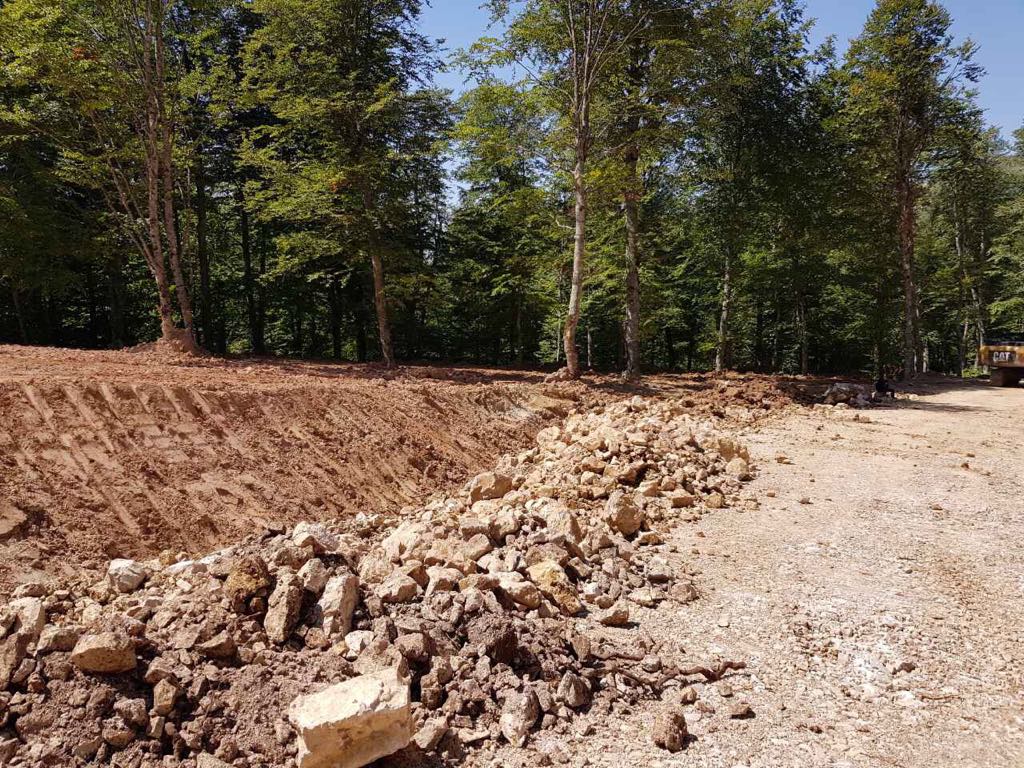 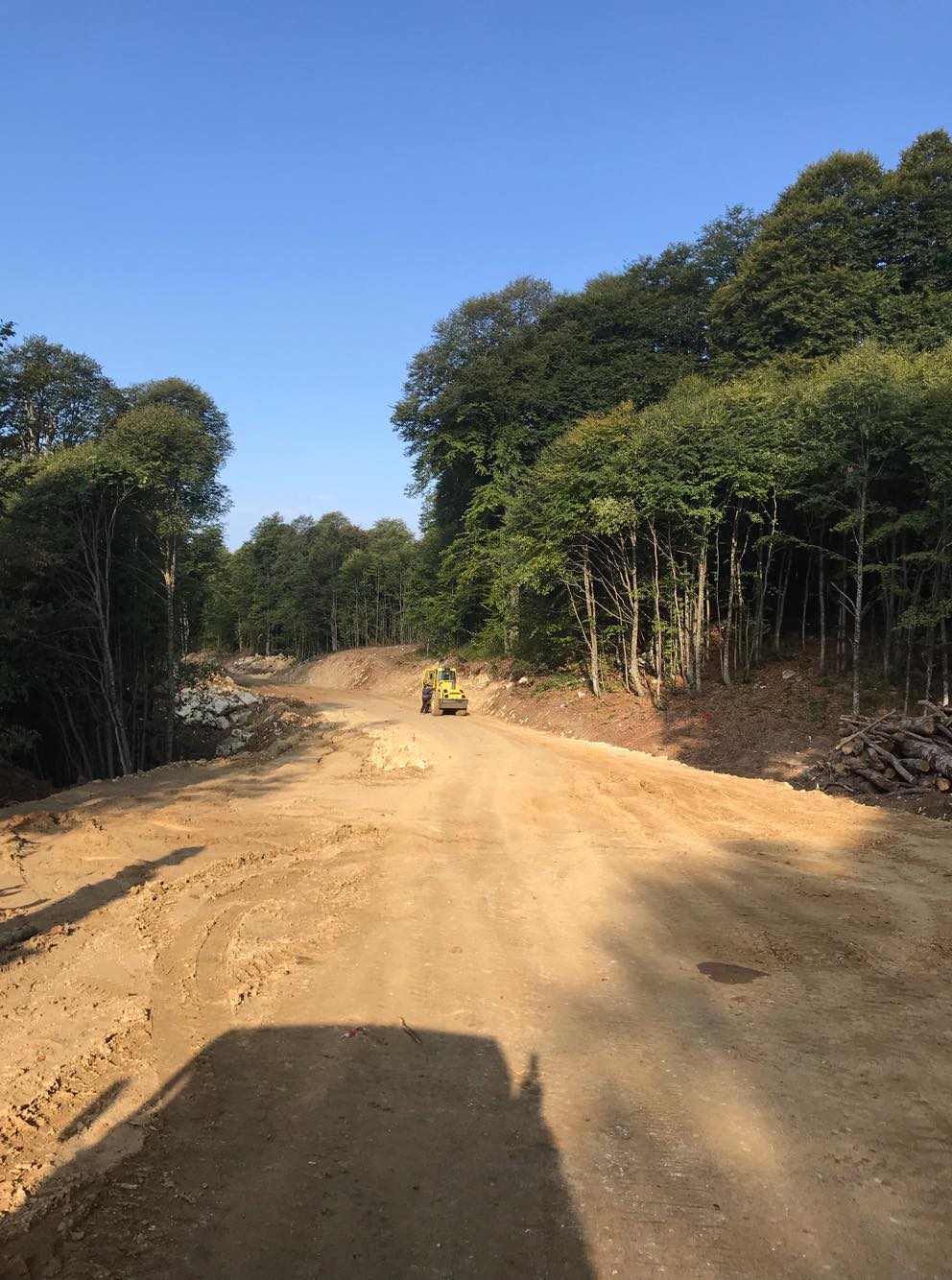 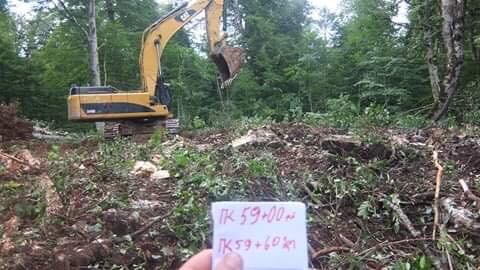 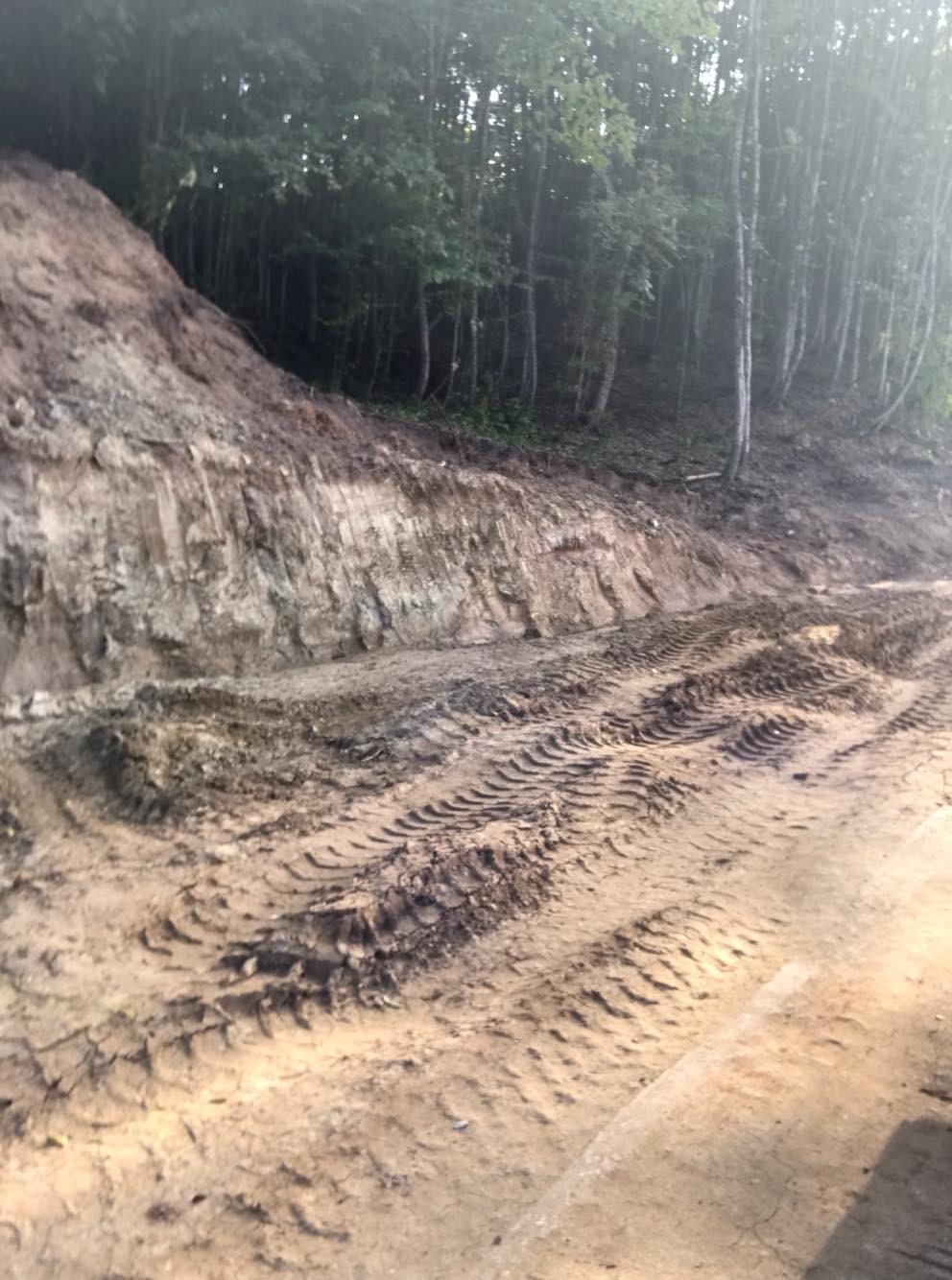 Nმეცნიერული დასახელებაქართული დასახელება1Aquila chrysaetosმთის არწივი2Barbastella barbastellusმაჩქათელა3Gypaetus barbatusბატკანძერი4Gyps fulvusორბი5Lutra lutraწავი6Lynx lynxფოცხვერი7Rhinolophus euryaleსამხრეთული ცხვირნალა8Ursus arctosმურა დათვი9Vipera kaznakoviკავკასიური გველგესლაჰაბიტატის ტიპი ან სახეობაზემოქმედების დახასიათებაზემოქმედების მნიშვნელობა(მაღალი, საშუალო მნიშვნელობის ან არ არის მნიშვნელოვანი)E1.2 მრავალწლოვან ბალახოვან მცენარეთა საფარი კირქვიანებზე და სტეპი ფუძე სუბსტრატებზე;ზემოქმედება მოსალოდნელია აღნიშნული ჰაბიტატის ლოკალურად წარმოდგენილ უბნებზე, მიწის სამუშაოების შედეგად.  არ არის მნიშვნელოვანიE3.5 ნოტიო ან სველი ოლიგოტროფული ბალახოვანი ცენოზები;ზემოქმედება მოსალოდნელია აღნიშნული ჰაბიტატის ლოკალურად წარმოდგენილ უბნებზე, მიწის სამუშაოების შედეგად.  არ არის მნიშვნელოვანიG1.6 წიფლნარი.აღნიშნულ ჰაბიტატებზე ზემოქმედება მოსალოდნელია გზის მშენებლობის პერიოდში . ხეების გაჩეხვის და მიწის სამუშაოების შედეგად. საშუალო მნიშვნელობის(შერბილების ღონისძიებების ეფექტურად გატარების პირობებში შესაძლებელია მნიშვნელობის დაწევა „დაბალ“ ნიშნულამდე)E3.4 ნოტიო ან სველი ეუტროფული და მეზოტროფული ბალახოვანი ცენოზები;ზემოქმედება მოსალოდნელია აღნიშნული ჰაბიტატის ლოკალურად წარმოდგენილ უბნებზე, მიწის სამუშაოების შედეგად.  არ არის მნიშვნელოვანიქორი - Accipiter gentilis	საპროექტო ტერიტორიას აღნიშნული სახეობა დიდი ალბათობით იყენებს ბუდეების მოსაწყობას, შესაბამისად საპროექტო ტერიტორიაზე ხეების გაჩეხვამ შეიძლება გამოიწვიოს სახეობის ბუდეების დაზიანება/განადგურება/ აუცილებელია ხეები მოჭრამდე სათანადოდ შემოწმდეს და ჭრები არ განხორციელდეს გაზაფხული-ზაფხულის სეზონზე.საშუალო მნიშვნელობის(შერბილების ღონისძიებების ეფექტურად გატარების პირობებში შესაძლებელია მნშვნელობის დაწევა „დაბალ“ ნიშნულამდე)მგელი Canis lupusსაველე კვლევის დროს მგლის კვალი ნანახი ვერ იქნა, თუმცა მოსახლეობის თქმით ერთეული ეგზემპლარები გადაადგილების დროს კვეთენ საპროექტო ტერიტორიას. საპროექტო ტერიტორია მგელისთვის არ წარმოადგენს უნიკალურ საარსებო გარემოს. პროექტის ტერიტორიის მიღმა მგელისთვის გაცილებით ხელსაყრელი გარემოა.არ არის მნიშვნელოვანიჩვეულებრივი კაკაჩა-Buteo buteoსახეობა საპროექტო დერეფანს იყენებს მხოლოდ საკვების მოსაპოვებლად, შესაბამისად მისი საბუდარი ადგილების ანდა საბინადრო გარემოს დაზიანება არ არის მოსალოდნელი.არ არის მნიშვნელოვანიჩიტბატონა - Carduelis carduelis	საპროექტო ტერიტორიას აღნიშნული სახეობა დიდი ალბათობით იყენებს ბუდეების მოსაწყობას, შესაბამისად საპროექტო ტერიტორიაზე ხეების გაჩეხვამ შეიძლება გამოიწვიოს სახეობის ბუდეების დაზიანება/განადგურება/ აუცილებელია ხეები მოჭრამდე სათანადოდ შემოწმდეს და ჭრები არ განხორციელდეს გაზაფხული-ზაფხულის სეზონზე.საშუალო მნიშვნელობის(შერბილების ღონისძიებების ეფექტურად გატარების პირობებში შესაძლებელია მნშვნელობის დაწევა „დაბალ“ ნიშნულამდე)შავი კოდალა - Dryocopus martius დასაშუალო ჭრელი კოდალა - Dendrocopos mediusსახეობა ხასიათდება ფართო გავრცელებით. საპროექტო ტერიტორიას იყენებს როგორც საკვების მოსაპოვებლად ისე გასამრავლებლად, შესაბამისად ზემოქმედება მოსალოდნელი არის ჭრების დროს მისი ბუდეების დაზიანება/განადგურების კუთხით. აუცილებელია ჭრები არ განხორციელდეს გაზაფხული-ზაფხულის სეზონზე.საშუალო მნიშვნელობის(შერბილების ღონისძიებების ეფექტურად გატარების პირობებში შესაძლებელია მნშვნელობის დაწევა „დაბალ“ ნიშნულამდე)მწვანულა - Carduelis chloris	მცირე წივწივა (წიწკანა) - Parus aterჩვეულებრივი ღაჟო -Lanius collurio	საპროექტო ტერიტორიას აღნიშნული სახეობა დიდი ალბათობით იყენებს ბუდეების მოსაწყობას, შესაბამისად საპროექტო ტერიტორიაზე ხეების გაჩეხვამ შეიძლება გამოიწვიოს სახეობის ბუდეების დაზიანება/განადგურება/ აუცილებელია ხეები მოჭრამდე სათანადოდ შემოწმდეს და ჭრები არ განხორციელდეს გაზაფხული-ზაფხულის სეზონზე.საშუალო მნიშვნელობის(შერბილების ღონისძიებების ეფექტურად გატარების პირობებში შესაძლებელია მნშვნელობის დაწევა „დაბალ“ ნიშნულამდე)მუხის დიდი ხარაბუზა - Cerambyx cerdo	საქართველოს პირობებში სახეობა ითვლება მავნებელ მწერად. შესაბამისად მასზე ნეგატიური ზემოქმედება არ არის მოსალოდნელიარ არის მოსალოდნელიიელი - Rhododendron luteumსახეობაზე ზემოქმედება მოსალოდნელია გზის მშენებლობის პერიოდში. მენარეების გაჩეხვის და მიწის სამუშაოების დროს. თუმცა აღნიშნული სახეობა საქართველოს პირობებში არ სარგებლობს დაცულობის მაღალი მნიშვნელობით.არ არის მნიშვნელოვანი,შაკი - Pandion haliaetus	საპროექტო ტერიტორიას აღნიშნული სახეობა დიდი ალბათობით იყენებს ბუდეების მოსაწყობას, შესაბამისად საპროექტო ტერიტორიაზე ხეების გაჩეხვამ შეიძლება გამოიწვიოს სახეობის ბუდეების დაზიანება/განადგურება/ აუცილებელია ხეები მოჭრამდე სათანადოდ შემოწმდეს და ჭრები არ განხორციელდეს გაზაფხული-ზაფხულის სეზონზე.საშუალო მნიშვნელობის(შერბილების ღონისძიებების ეფექტურად გატარების პირობებში შესაძლებელია მნშვნელობის დაწევა „დაბალ“ ნიშნულამდე)მურა დათვი Ursus arctosსაველე კვლევის დროს დათვის არსებობა არ დაფიქსირებულა. საპროექტო ტერიტორიაზე ვერ იქნა ნანახი ადგილები, რომლებიც შესაძლებელია ვარგისი იყოს დათვის მუდმივი ბინადრობისთვის. ასეთი ტერიტორიები გვხდება შედარებით მაღალ ნიშნულებზე.არ არის მნიშვნელოვანი, თუმცა საჭიროა შემარბილებელი ღონისძიებების გატარებაფოცხვერი Lynx  lynxსაველე კვლევების დროს აღნიშნული სახეობის არსებობის კვალი არ დაფიქსირებულა. საპროექტო ტერიტორიაზე ვერ იქნა ნანახი ადგილები, რომლებიც შესაძლებელია ვარგისი იყოს ფოცხვერის მუდმივი ბინადრობისთვის. ასეთი ტერიტორიები გვხდება შედარებით მაღალ ნიშნულებზე. გარდა ამისა, ამ სახეობის საარსებო არეალი ფართოა და შესაბამისად , თავისუფლად შეუძლია მოიძიოს მისთვის ხელსაყრელი ადგილები პროექტის მიღმაარ არის მნიშვნელოვანი, თუმცა საჭიროა შემარბილებელი ღონისძიებების გატარებაწავი Lutra lutra	წავი წყალთან დაკავშირებული ერთ-ერთი მსხვილი ძუძუმწოვარია, მისთვის საბინადრო გარემოს წარმოადგენს მდინარე, ტბა ან ხელოვნური დაგუბება. მსგავსი გარემო საპროექტო ტერიტორიაზე არ გვხვდება. მდინარეები, რომლებიც საპროექტო ტერიტორიის მიმდებარედ ჩამოედინება პატარაა წავის საბინადროდ. ამ მიზეზიდან გამომდინარე საპროექტო ტერიტორია არ წარმოადგენს მნიშვნელოვან ჰაბიტატს.არ არის მნიშვნელოვანი, თუმცა საჭიროა შემარბილებელი ღონისძიებების გატარებაღამურებიკვლევის დროს ღამურების მნიშვნელოვანი საბინადრო ადგილები არ გამოვლენილა. საპროექტო ტერიტორიაზე მიმდინარე სამუშაოები და შემდგომ ექსპლუატაციაში შესვლის შემდეგ, გზის ინტენსიური დატვირთვა გამოიწვევს დაფრთხობას, თუმცა მისთვის საბინადრო გარემო მნიშვნელოვნად არ შეიცვლება,არ არის მნიშვნელოვანი, თუმცა საჭიროა შემარბილებელი ღონისძიებების გატარებაკავკასიური გველგესლა - Vipera kaznakoviეს სახეობა კვლევის პროცესში არ გამოვლენილა. საპროექტო ტერიტორიები არ წარმოადგენს უნიკალურ ჰაბიტატს ამ სახეობის ცხოველქმედებისთვის. თუმცა სახეობა საკმაოდ ფრთხილია და მისი იდენტიფიცირება რთული. აქედან გამომდინარე ზემოქმედება გამორიცხული არ არის და საჭიროა შემარბილებელი ღონისძიებების გატარებაარ არის მნიშვნელოვანი, თუმცა საჭიროა შემარბილებელი ღონისძიებების გატარებაზემოქმედების რეცეპტორიზემოქმედების დახასიათებაზემოქმედების წყაროებიზემოქმედების არეალიშემარბილებელი ღონისძიებებიპერიოდიბუნებრივი ჰაბიტატები: E1.2 მრავალწლოვან ბალახოვან მცენარეთა საფარი კირქვიანებზე და სტეპი ფუძე სუბსტრატებზე;E3.5 ნოტიო ან სველი ოლიგოტროფული ბალახოვანი ცენოზები;G1.6 წიფლნარი.E3.4 ნოტიო ან სველი ეუტროფული და მეზოტროფული ბალახოვანი ცენოზები;პირდაპირი ზემოქმედება - ბუნებრივი ჰაბიტატების განადგურება და დააზიანება;ირიბი ზემოქმედება - დამაბინძურებელი ნივთიერებების გავრცელება, ნარჩენების არასწორი მენეჯმენტი და სხვ.ზემოქმედების წყაროები - სამშენებლო სამუშაოები, მიწის სამუშაოები, ბეტონის და ასფალტბეტონის სამუშაოები, სხვადასხვა დამაბინძურებელი მასალების გამოყენება, ნარჩენები.საპროექტო გზის დერეფანი, განსაკუთრებით, სადაც დაგეგმილია გზის გაფართოება/ფერდობების ჩამოჭრა.სამუშაო ზონის წინასწარ დაკვალვა;სამუშაოების დაწყებამდებუნებრივი ჰაბიტატები: E1.2 მრავალწლოვან ბალახოვან მცენარეთა საფარი კირქვიანებზე და სტეპი ფუძე სუბსტრატებზე;E3.5 ნოტიო ან სველი ოლიგოტროფული ბალახოვანი ცენოზები;G1.6 წიფლნარი.E3.4 ნოტიო ან სველი ეუტროფული და მეზოტროფული ბალახოვანი ცენოზები;პირდაპირი ზემოქმედება - ბუნებრივი ჰაბიტატების განადგურება და დააზიანება;ირიბი ზემოქმედება - დამაბინძურებელი ნივთიერებების გავრცელება, ნარჩენების არასწორი მენეჯმენტი და სხვ.ზემოქმედების წყაროები - სამშენებლო სამუშაოები, მიწის სამუშაოები, ბეტონის და ასფალტბეტონის სამუშაოები, სხვადასხვა დამაბინძურებელი მასალების გამოყენება, ნარჩენები.საპროექტო გზის დერეფანი, განსაკუთრებით, სადაც დაგეგმილია გზის გაფართოება/ფერდობების ჩამოჭრა.სამუშაო ზონის საზღვრების დაცვა;სამუშაოების მიმდინარეობის პროცესშიბუნებრივი ჰაბიტატები: E1.2 მრავალწლოვან ბალახოვან მცენარეთა საფარი კირქვიანებზე და სტეპი ფუძე სუბსტრატებზე;E3.5 ნოტიო ან სველი ოლიგოტროფული ბალახოვანი ცენოზები;G1.6 წიფლნარი.E3.4 ნოტიო ან სველი ეუტროფული და მეზოტროფული ბალახოვანი ცენოზები;პირდაპირი ზემოქმედება - ბუნებრივი ჰაბიტატების განადგურება და დააზიანება;ირიბი ზემოქმედება - დამაბინძურებელი ნივთიერებების გავრცელება, ნარჩენების არასწორი მენეჯმენტი და სხვ.ზემოქმედების წყაროები - სამშენებლო სამუშაოები, მიწის სამუშაოები, ბეტონის და ასფალტბეტონის სამუშაოები, სხვადასხვა დამაბინძურებელი მასალების გამოყენება, ნარჩენები.საპროექტო გზის დერეფანი, განსაკუთრებით, სადაც დაგეგმილია გზის გაფართოება/ფერდობების ჩამოჭრა.სატრანსპორტო საშუალებების მოძრაობის მარშრუტების დაცვა;სატრანსპორტო ოპერაციებისასბუნებრივი ჰაბიტატები: E1.2 მრავალწლოვან ბალახოვან მცენარეთა საფარი კირქვიანებზე და სტეპი ფუძე სუბსტრატებზე;E3.5 ნოტიო ან სველი ოლიგოტროფული ბალახოვანი ცენოზები;G1.6 წიფლნარი.E3.4 ნოტიო ან სველი ეუტროფული და მეზოტროფული ბალახოვანი ცენოზები;პირდაპირი ზემოქმედება - ბუნებრივი ჰაბიტატების განადგურება და დააზიანება;ირიბი ზემოქმედება - დამაბინძურებელი ნივთიერებების გავრცელება, ნარჩენების არასწორი მენეჯმენტი და სხვ.ზემოქმედების წყაროები - სამშენებლო სამუშაოები, მიწის სამუშაოები, ბეტონის და ასფალტბეტონის სამუშაოები, სხვადასხვა დამაბინძურებელი მასალების გამოყენება, ნარჩენები.საპროექტო გზის დერეფანი, განსაკუთრებით, სადაც დაგეგმილია გზის გაფართოება/ფერდობების ჩამოჭრა.რეკულტივაცია - დაზიანებული უბნების აღდგენა პირვანდელ მდგომარეობამდე, განსაკუთრებით სანაყაროების და ბანაკის ტერიტორიებისამშენებლო სამშაოების დასრულების შემდგომმცენარეთა მერქნული სახეობები, მათ შორის წითელი ნუსხის და ბერნის კონვენციით დაცული სახეობები, მათ შორის წაბლი და იელიპირდაპირი ზემოქმედება - მცენარეთა სახეობების გარემოდან ამოღება/დაზიანება;]ირიბი ზემოქმედება - მცენარეული საფარის მტვრით დაფარვასაპროექტო დერეფნის გასუფთავება;მიწის სამუშაოებისაპროექტო გზის დერეფანი, განსაკუთრებით, სადაც დაგეგმილია გზის გაფართოება/ფერდობების ჩამოჭრა.სატყეო სააგენტოსთან შეთანხმებით შესაბამისი საკომპენსაციო ღონისძიებების გატარება;მოსამზადებელ ეტაპზემცენარეთა მერქნული სახეობები, მათ შორის წითელი ნუსხის და ბერნის კონვენციით დაცული სახეობები, მათ შორის წაბლი და იელიპირდაპირი ზემოქმედება - მცენარეთა სახეობების გარემოდან ამოღება/დაზიანება;]ირიბი ზემოქმედება - მცენარეული საფარის მტვრით დაფარვასაპროექტო დერეფნის გასუფთავება;მიწის სამუშაოებისაპროექტო გზის დერეფანი, განსაკუთრებით, სადაც დაგეგმილია გზის გაფართოება/ფერდობების ჩამოჭრა.სამუშაო ზონის წინასწარ დაკვალვა;სამუშაოების დაწყებამდემცენარეთა მერქნული სახეობები, მათ შორის წითელი ნუსხის და ბერნის კონვენციით დაცული სახეობები, მათ შორის წაბლი და იელიპირდაპირი ზემოქმედება - მცენარეთა სახეობების გარემოდან ამოღება/დაზიანება;]ირიბი ზემოქმედება - მცენარეული საფარის მტვრით დაფარვასაპროექტო დერეფნის გასუფთავება;მიწის სამუშაოებისაპროექტო გზის დერეფანი, განსაკუთრებით, სადაც დაგეგმილია გზის გაფართოება/ფერდობების ჩამოჭრა.სამუშაო ზონის საზღვრების დაცვა;სამუშაოების მიმდინარეობის პროცესშიმცენარეთა მერქნული სახეობები, მათ შორის წითელი ნუსხის და ბერნის კონვენციით დაცული სახეობები, მათ შორის წაბლი და იელიპირდაპირი ზემოქმედება - მცენარეთა სახეობების გარემოდან ამოღება/დაზიანება;]ირიბი ზემოქმედება - მცენარეული საფარის მტვრით დაფარვასაპროექტო დერეფნის გასუფთავება;მიწის სამუშაოებისაპროექტო გზის დერეფანი, განსაკუთრებით, სადაც დაგეგმილია გზის გაფართოება/ფერდობების ჩამოჭრა.გზშ-ს ანგარიშში მოცემული მტვრის გავრცელების ღონისძიებების გატარება;პროექტის მთლიანი ციკლის განმავლობაშიძუძუმწოვრები:ძუძუმწოვრები:ძუძუმწოვრები:ძუძუმწოვრები:ძუძუმწოვრები:ძუძუმწოვრები:დათვი Ursus arctos(საპროექტო დერეფანში ამ სახეობის საბინადრო ადგილები არ დაფიქსირებულია, თუმცა გამორიცხული არ არის მისი ზემოქმედების არეალში დროებითი მოხვედრა)პირდაპირი ზემოქმედება - მოსალოდნელი არ არის;ირიბი ზემოქმედება:შეშფოთება და მიგრაცია სხვა ტერიტორიებზე ხმაურის გავრცელებით და სხვა ანთროპოგენური ფაქტორებით;ბრაკონიერობის შემთხვევები.სამშენებლო სამშაოების შედეგად გამოწვეული ხმაური;ბრაკონიერობა მომსახურე პერსონალის მხრიდანსაპროექტო დერეფანი, განსაკუთრებით ტყიანი ზონების მიმდებარე არეალიგზშ-ს ანგარიშში მოცემული ხმაურის შემარბილებელი ღონისძიებების გატარება;სამუშაოების მიმდინარეობისას, განსაკუთრებით მიწის სამუშაოების პროცესშიდათვი Ursus arctos(საპროექტო დერეფანში ამ სახეობის საბინადრო ადგილები არ დაფიქსირებულია, თუმცა გამორიცხული არ არის მისი ზემოქმედების არეალში დროებითი მოხვედრა)პირდაპირი ზემოქმედება - მოსალოდნელი არ არის;ირიბი ზემოქმედება:შეშფოთება და მიგრაცია სხვა ტერიტორიებზე ხმაურის გავრცელებით და სხვა ანთროპოგენური ფაქტორებით;ბრაკონიერობის შემთხვევები.სამშენებლო სამშაოების შედეგად გამოწვეული ხმაური;ბრაკონიერობა მომსახურე პერსონალის მხრიდანსაპროექტო დერეფანი, განსაკუთრებით ტყიანი ზონების მიმდებარე არეალიმომსახურე პერსონალისთვის ახსნა-განმარტებების მიცემა სახეობის მნიშვნელობაზე და არაკეთილსინდისიერი ქმედების შემთხვევაში შესაბამის სანქციებთან დაკავშირებით.სამუშაოების დაწყებამდე ტრეინინგის ჩატარება წავი Lutra lutra(საპროექტო დერეფანში ამ სახეობის საბინადრო ადგილები არ დაფიქსირებულია, თუმცა გამორიცხული არ არის მისი ზემოქმედების არეალში მოხვედრა)პირდაპირი ზემოქმედება - მდინარეთა გადაკვეთის ადგილებში წავისთვის პოტენციურად მიმზიდველი თავშესაფარი ადილების დაზიანება;ირიბი ზემოქმედება:შეშფოთება და მიგრაცია სხვა ტერიტორიებზე ხმაურის გავრცელებით და სხვა ანთროპოგენური ფაქტორებით;წყლის გარემოს დაბინძურება, რაც გააუარესებს საკვებზე ხელმისაწვდომობას;ბრაკონიერობის შემთხვევები.მიწის და საპროექტო ნაგებობების სამშენებლო სამუშაოები, განსაკუთრებით ხიდების მშენებლობა-რეაბილიტაცია;სამშენებლო სამშაოების შედეგად გამოწვეული ხმაური;ბრაკონიერობა მომსახურე პერსონალის მხრიდანსაპროექტო დერეფანი, განსაკუთრებით ხევების  გადაკვეთის უბნები სამუშაო არეალის წინასწარ შემოწმება წავის საბინადრო ადგილების გამოვლენის მიზნით, განსაკუთრებით ეს შეეხება მდინარეთა სიახლოვეს დაგეგმილ სამშენებლო მოედნებს;თითოეულ სამშენებლო მოედანზე დასაწყები სამუშაოების წინწავი Lutra lutra(საპროექტო დერეფანში ამ სახეობის საბინადრო ადგილები არ დაფიქსირებულია, თუმცა გამორიცხული არ არის მისი ზემოქმედების არეალში მოხვედრა)პირდაპირი ზემოქმედება - მდინარეთა გადაკვეთის ადგილებში წავისთვის პოტენციურად მიმზიდველი თავშესაფარი ადილების დაზიანება;ირიბი ზემოქმედება:შეშფოთება და მიგრაცია სხვა ტერიტორიებზე ხმაურის გავრცელებით და სხვა ანთროპოგენური ფაქტორებით;წყლის გარემოს დაბინძურება, რაც გააუარესებს საკვებზე ხელმისაწვდომობას;ბრაკონიერობის შემთხვევები.მიწის და საპროექტო ნაგებობების სამშენებლო სამუშაოები, განსაკუთრებით ხიდების მშენებლობა-რეაბილიტაცია;სამშენებლო სამშაოების შედეგად გამოწვეული ხმაური;ბრაკონიერობა მომსახურე პერსონალის მხრიდანსაპროექტო დერეფანი, განსაკუთრებით ხევების  გადაკვეთის უბნები წავის საბინადრო ადგილების დაფიქსირების შემთხვევაში შემგომი ქმედებების განხორციელება საქართველოს  „წითელი ნუსხისა“ და „წითელი წიგნის“ შესახებ საქართველოს კანონის და „ცხოველთა სამყაროს შესახებ“  საქართველოს კანონის შესაბამისად, და გარემოს დაცვისა და სოფლის მეურნეობის სამინისტროს სპეციალისტების ჩართულობით;ასეთი ადგილების დაფიქსირების შემთხვევაშიწავი Lutra lutra(საპროექტო დერეფანში ამ სახეობის საბინადრო ადგილები არ დაფიქსირებულია, თუმცა გამორიცხული არ არის მისი ზემოქმედების არეალში მოხვედრა)პირდაპირი ზემოქმედება - მდინარეთა გადაკვეთის ადგილებში წავისთვის პოტენციურად მიმზიდველი თავშესაფარი ადილების დაზიანება;ირიბი ზემოქმედება:შეშფოთება და მიგრაცია სხვა ტერიტორიებზე ხმაურის გავრცელებით და სხვა ანთროპოგენური ფაქტორებით;წყლის გარემოს დაბინძურება, რაც გააუარესებს საკვებზე ხელმისაწვდომობას;ბრაკონიერობის შემთხვევები.მიწის და საპროექტო ნაგებობების სამშენებლო სამუშაოები, განსაკუთრებით ხიდების მშენებლობა-რეაბილიტაცია;სამშენებლო სამშაოების შედეგად გამოწვეული ხმაური;ბრაკონიერობა მომსახურე პერსონალის მხრიდანსაპროექტო დერეფანი, განსაკუთრებით ხევების  გადაკვეთის უბნები მდინარეების სიახლოვეს ჩასატარებელი სამუშაოების შეღუდვა წავისთვის სენსიტიურ პერიოდში -თებერვალი-აპრილი;სამუშაოების მასშტაბების შემცირება თებერვალ-აპრილში წავი Lutra lutra(საპროექტო დერეფანში ამ სახეობის საბინადრო ადგილები არ დაფიქსირებულია, თუმცა გამორიცხული არ არის მისი ზემოქმედების არეალში მოხვედრა)პირდაპირი ზემოქმედება - მდინარეთა გადაკვეთის ადგილებში წავისთვის პოტენციურად მიმზიდველი თავშესაფარი ადილების დაზიანება;ირიბი ზემოქმედება:შეშფოთება და მიგრაცია სხვა ტერიტორიებზე ხმაურის გავრცელებით და სხვა ანთროპოგენური ფაქტორებით;წყლის გარემოს დაბინძურება, რაც გააუარესებს საკვებზე ხელმისაწვდომობას;ბრაკონიერობის შემთხვევები.მიწის და საპროექტო ნაგებობების სამშენებლო სამუშაოები, განსაკუთრებით ხიდების მშენებლობა-რეაბილიტაცია;სამშენებლო სამშაოების შედეგად გამოწვეული ხმაური;ბრაკონიერობა მომსახურე პერსონალის მხრიდანსაპროექტო დერეფანი, განსაკუთრებით ხევების  გადაკვეთის უბნები გზშ-ს ანგარიშში მოცეული წყლის გარემოს დაცვის ღონისძიებების გატარება;პროექტის მთლიანი ციკლის განმავლობაში, განსაკუთრებით მდინარეების სიახლოვეს მუშაობისასწავი Lutra lutra(საპროექტო დერეფანში ამ სახეობის საბინადრო ადგილები არ დაფიქსირებულია, თუმცა გამორიცხული არ არის მისი ზემოქმედების არეალში მოხვედრა)პირდაპირი ზემოქმედება - მდინარეთა გადაკვეთის ადგილებში წავისთვის პოტენციურად მიმზიდველი თავშესაფარი ადილების დაზიანება;ირიბი ზემოქმედება:შეშფოთება და მიგრაცია სხვა ტერიტორიებზე ხმაურის გავრცელებით და სხვა ანთროპოგენური ფაქტორებით;წყლის გარემოს დაბინძურება, რაც გააუარესებს საკვებზე ხელმისაწვდომობას;ბრაკონიერობის შემთხვევები.მიწის და საპროექტო ნაგებობების სამშენებლო სამუშაოები, განსაკუთრებით ხიდების მშენებლობა-რეაბილიტაცია;სამშენებლო სამშაოების შედეგად გამოწვეული ხმაური;ბრაკონიერობა მომსახურე პერსონალის მხრიდანსაპროექტო დერეფანი, განსაკუთრებით ხევების  გადაკვეთის უბნები გზშ-ს ანგარიშში მოცემული ხმაურის შემარბილებელი ღონისძიებების გატარება;სამუშაოების მიმდინარეობისას, განსაკუთრებით მიწის სამუშაოების პროცესშიწავი Lutra lutra(საპროექტო დერეფანში ამ სახეობის საბინადრო ადგილები არ დაფიქსირებულია, თუმცა გამორიცხული არ არის მისი ზემოქმედების არეალში მოხვედრა)პირდაპირი ზემოქმედება - მდინარეთა გადაკვეთის ადგილებში წავისთვის პოტენციურად მიმზიდველი თავშესაფარი ადილების დაზიანება;ირიბი ზემოქმედება:შეშფოთება და მიგრაცია სხვა ტერიტორიებზე ხმაურის გავრცელებით და სხვა ანთროპოგენური ფაქტორებით;წყლის გარემოს დაბინძურება, რაც გააუარესებს საკვებზე ხელმისაწვდომობას;ბრაკონიერობის შემთხვევები.მიწის და საპროექტო ნაგებობების სამშენებლო სამუშაოები, განსაკუთრებით ხიდების მშენებლობა-რეაბილიტაცია;სამშენებლო სამშაოების შედეგად გამოწვეული ხმაური;ბრაკონიერობა მომსახურე პერსონალის მხრიდანსაპროექტო დერეფანი, განსაკუთრებით ხევების  გადაკვეთის უბნები მომსახურე პერსონალისთვის ახსნა-განმარტებების მიცემა სახეობის მნიშვნელობაზე და არაკეთილსინდისიერი ქმედების შემთხვევაში შესაბამის სანქციებთან დაკავშირებითსამუშაოების დაწყებამდე ტრეინინგის ჩატარება ფოცხვერი Lynx lynx(საპროექტო დერეფანში ამ სახეობის საბინადრო ადგილები არ დაფიქსირებულია, თუმცა გამორიცხული არ არის მისი ზემოქმედების არეალში დროებითი მოხვედრა), ასევე მგელი Canis lupusპირდაპირი ზემოქმედება - მოსალოდნელი არ არის;ირიბი ზემოქმედება:შეშფოთება და მიგრაცია სხვა ტერიტორიებზე ხმაურის გავრცელებით და სხვა ანთროპოგენური ფაქტორებით;შედარებით მცირე ზომის ძუძუმწოვრებზე ზემოქმედება, რომელიც წარმოადგენს ამ სახეობის საკვებს;ბრაკონიერობის შემთხვევები.სამშენებლო სამუშაოების შედეგად გამოწვეული ხმაური;ბრაკონიერობა მომსახურე პერსონალის მხრიდანსაპროექტო დერეფანი, განსაკუთრებით ტყიანი ზონები და მაღალი ბალახებით დაფარული ტერიტორიებიგზშ-ს ანგარიშში მოცემული ხმაურის შემარბილებელი ღონისძიებების გატარება;სამუშაოების მიმდინარეობისას, განსაკუთრებით მიწის სამუშაოების პროცესშიფოცხვერი Lynx lynx(საპროექტო დერეფანში ამ სახეობის საბინადრო ადგილები არ დაფიქსირებულია, თუმცა გამორიცხული არ არის მისი ზემოქმედების არეალში დროებითი მოხვედრა), ასევე მგელი Canis lupusპირდაპირი ზემოქმედება - მოსალოდნელი არ არის;ირიბი ზემოქმედება:შეშფოთება და მიგრაცია სხვა ტერიტორიებზე ხმაურის გავრცელებით და სხვა ანთროპოგენური ფაქტორებით;შედარებით მცირე ზომის ძუძუმწოვრებზე ზემოქმედება, რომელიც წარმოადგენს ამ სახეობის საკვებს;ბრაკონიერობის შემთხვევები.სამშენებლო სამუშაოების შედეგად გამოწვეული ხმაური;ბრაკონიერობა მომსახურე პერსონალის მხრიდანსაპროექტო დერეფანი, განსაკუთრებით ტყიანი ზონები და მაღალი ბალახებით დაფარული ტერიტორიებიმომსახურე პერსონალისთვის ახსნა-განმარტებების მიცემა სახეობის მნიშვნელობაზე და არაკეთილსინდისიერი ქმედების შემთხვევაში შესაბამის სანქციებთან დაკავშირებით.სამუშაოების დაწყებამდე ტრეინინგის ჩატარებაღამურები(შესაძლებელია საბინადროდ იყენებდეს საპროექტო დერეფნის მიმდებარე არეალში, ზემოქმედების ქვეშ მოქცეულ ფუღუროიან მცენარეებს, ასევე კლდოვან ფერდობებს)პირდაპირი ზემოქმედება - საბინადრო ადგილების დაზიანების შესაძლებლობა გზის გაფართოების პროცესში ხეების მოჭრის და ფერდობების ჩამოჭრის შედეგად;ირიბი ზემოქმედება:შეშფოთება და მიგრაცია სხვა ტერიტორიებზე ხმაურის გავრცელებით და სხვა ანთროპოგენური ფაქტორებით;საპროექტო დერეფნის გასუფთავება ხე-მცენარეული საფარისაგან;მიწის სამუშაოები კლდოვან ფერობებზე;სამშენებლო სამუშაოების შედეგად გამოწვეული ხმაური;საპროექტო დერეფანი, განსაკუთრებით:ტყიანი ზონები, სადაც წარმოდგენილია მსხვილვარჯოვანი და ფუღუროიანი ხეები;ჩამოსაჭრელი ფუღუროიანი ხეები;სამუშაო ზონის წინასწარ დაკვალვა;სამუშაოების დაწყებამდეღამურები(შესაძლებელია საბინადროდ იყენებდეს საპროექტო დერეფნის მიმდებარე არეალში, ზემოქმედების ქვეშ მოქცეულ ფუღუროიან მცენარეებს, ასევე კლდოვან ფერდობებს)პირდაპირი ზემოქმედება - საბინადრო ადგილების დაზიანების შესაძლებლობა გზის გაფართოების პროცესში ხეების მოჭრის და ფერდობების ჩამოჭრის შედეგად;ირიბი ზემოქმედება:შეშფოთება და მიგრაცია სხვა ტერიტორიებზე ხმაურის გავრცელებით და სხვა ანთროპოგენური ფაქტორებით;საპროექტო დერეფნის გასუფთავება ხე-მცენარეული საფარისაგან;მიწის სამუშაოები კლდოვან ფერობებზე;სამშენებლო სამუშაოების შედეგად გამოწვეული ხმაური;საპროექტო დერეფანი, განსაკუთრებით:ტყიანი ზონები, სადაც წარმოდგენილია მსხვილვარჯოვანი და ფუღუროიანი ხეები;ჩამოსაჭრელი ფუღუროიანი ხეები;სამუშაო ზონის საზღვრების დაცვა, დამატებითი ტერიტორიების დაზიანების თავიდან ასაცილებლად;სამუშაოების მიმდინარეობის პროცესშიღამურები(შესაძლებელია საბინადროდ იყენებდეს საპროექტო დერეფნის მიმდებარე არეალში, ზემოქმედების ქვეშ მოქცეულ ფუღუროიან მცენარეებს, ასევე კლდოვან ფერდობებს)პირდაპირი ზემოქმედება - საბინადრო ადგილების დაზიანების შესაძლებლობა გზის გაფართოების პროცესში ხეების მოჭრის და ფერდობების ჩამოჭრის შედეგად;ირიბი ზემოქმედება:შეშფოთება და მიგრაცია სხვა ტერიტორიებზე ხმაურის გავრცელებით და სხვა ანთროპოგენური ფაქტორებით;საპროექტო დერეფნის გასუფთავება ხე-მცენარეული საფარისაგან;მიწის სამუშაოები კლდოვან ფერობებზე;სამშენებლო სამუშაოების შედეგად გამოწვეული ხმაური;საპროექტო დერეფანი, განსაკუთრებით:ტყიანი ზონები, სადაც წარმოდგენილია მსხვილვარჯოვანი და ფუღუროიანი ხეები;ჩამოსაჭრელი ფუღუროიანი ხეები;ზემოქმედების ქვეშ მოქცეული (მოსაჭრელი) მსხვილვარჯოვანი მცენარეების, კლდოვანი ფერდობების და ძველი ხიდების კონსტრუქციების წინასწარ, საფუძვლიანად შემოწმება ამ ადგილებში  ღამურების კონცენტრაციის ადგილების  დაფიქსირების მიზნით;თითოეულ სამშენებლო მოედანზე დასაწყები სამუშაოების წინღამურები(შესაძლებელია საბინადროდ იყენებდეს საპროექტო დერეფნის მიმდებარე არეალში, ზემოქმედების ქვეშ მოქცეულ ფუღუროიან მცენარეებს, ასევე კლდოვან ფერდობებს)პირდაპირი ზემოქმედება - საბინადრო ადგილების დაზიანების შესაძლებლობა გზის გაფართოების პროცესში ხეების მოჭრის და ფერდობების ჩამოჭრის შედეგად;ირიბი ზემოქმედება:შეშფოთება და მიგრაცია სხვა ტერიტორიებზე ხმაურის გავრცელებით და სხვა ანთროპოგენური ფაქტორებით;საპროექტო დერეფნის გასუფთავება ხე-მცენარეული საფარისაგან;მიწის სამუშაოები კლდოვან ფერობებზე;სამშენებლო სამუშაოების შედეგად გამოწვეული ხმაური;საპროექტო დერეფანი, განსაკუთრებით:ტყიანი ზონები, სადაც წარმოდგენილია მსხვილვარჯოვანი და ფუღუროიანი ხეები;ჩამოსაჭრელი ფუღუროიანი ხეები;უშუალო ზემოქმედების ზონაში ღამურების კოლონიის აღმოჩენის შემთხვევაში მათი განდევნის დამზოგავი (ძირითადად აკუსტიკური) მეთოდების გამოყენება, შესაბამისი ექსპერტების ჩარტულობითა და მეთვალყურეობით ზემოქმედების ზონაში ღამურების კოლონიის აღმოჩენის შემთხვევაში სამუშაოების დაწყებამდეღამურები(შესაძლებელია საბინადროდ იყენებდეს საპროექტო დერეფნის მიმდებარე არეალში, ზემოქმედების ქვეშ მოქცეულ ფუღუროიან მცენარეებს, ასევე კლდოვან ფერდობებს)პირდაპირი ზემოქმედება - საბინადრო ადგილების დაზიანების შესაძლებლობა გზის გაფართოების პროცესში ხეების მოჭრის და ფერდობების ჩამოჭრის შედეგად;ირიბი ზემოქმედება:შეშფოთება და მიგრაცია სხვა ტერიტორიებზე ხმაურის გავრცელებით და სხვა ანთროპოგენური ფაქტორებით;საპროექტო დერეფნის გასუფთავება ხე-მცენარეული საფარისაგან;მიწის სამუშაოები კლდოვან ფერობებზე;სამშენებლო სამუშაოების შედეგად გამოწვეული ხმაური;საპროექტო დერეფანი, განსაკუთრებით:ტყიანი ზონები, სადაც წარმოდგენილია მსხვილვარჯოვანი და ფუღუროიანი ხეები;ჩამოსაჭრელი ფუღუროიანი ხეები;უშუალო გავლენის ზონაში ღამურების განსაკუთრებით დიდი კოლონიების დაფიქსირების შემთხვევაში შემგომი ქმედებების განხორციელება საქართველოს  „წითელი ნუსხისა“ და „წითელი წიგნის“ შესახებ საქართველოს კანონის და „ცხოველთა სამყაროს შესახებ“  საქართველოს კანონის შესაბამისად, და გარემოს დაცვისა და სოფლის მეურნეობის სამინისტროს სპეციალისტების ჩართულობით. ასეთ შემთხვევაში გამორიცხული უნდა იყოს ყოველგვარი ვანდალური და ან სხვა თვითნებური ქმედებები მომსახურე პერსონალის მხრიდან; ასეთი ადგილების დაფიქსირების შემთხვევაში;ღამურების კოლონიების დაფიქსირების შემთხვევაშიღამურები(შესაძლებელია საბინადროდ იყენებდეს საპროექტო დერეფნის მიმდებარე არეალში, ზემოქმედების ქვეშ მოქცეულ ფუღუროიან მცენარეებს, ასევე კლდოვან ფერდობებს)პირდაპირი ზემოქმედება - საბინადრო ადგილების დაზიანების შესაძლებლობა გზის გაფართოების პროცესში ხეების მოჭრის და ფერდობების ჩამოჭრის შედეგად;ირიბი ზემოქმედება:შეშფოთება და მიგრაცია სხვა ტერიტორიებზე ხმაურის გავრცელებით და სხვა ანთროპოგენური ფაქტორებით;საპროექტო დერეფნის გასუფთავება ხე-მცენარეული საფარისაგან;მიწის სამუშაოები კლდოვან ფერობებზე;სამშენებლო სამუშაოების შედეგად გამოწვეული ხმაური;საპროექტო დერეფანი, განსაკუთრებით:ტყიანი ზონები, სადაც წარმოდგენილია მსხვილვარჯოვანი და ფუღუროიანი ხეები;ჩამოსაჭრელი ფუღუროიანი ხეები;სამუშაო უბნების წინასწარ შემოწმების საფუძველზე მოჭრილი ხეებისა და განადგურებული თავშესაფრების კომპენსაციის მიზნით ღამურებისთვის თავშესაფრების მოწყობა;ღამურების კონცენტრაციის ადგილების დაზიანების შემთხვევაში დაუყოვნებლივ, სამინისტროსთან შეთანხმებითღამურები(შესაძლებელია საბინადროდ იყენებდეს საპროექტო დერეფნის მიმდებარე არეალში, ზემოქმედების ქვეშ მოქცეულ ფუღუროიან მცენარეებს, ასევე კლდოვან ფერდობებს)პირდაპირი ზემოქმედება - საბინადრო ადგილების დაზიანების შესაძლებლობა გზის გაფართოების პროცესში ხეების მოჭრის და ფერდობების ჩამოჭრის შედეგად;ირიბი ზემოქმედება:შეშფოთება და მიგრაცია სხვა ტერიტორიებზე ხმაურის გავრცელებით და სხვა ანთროპოგენური ფაქტორებით;საპროექტო დერეფნის გასუფთავება ხე-მცენარეული საფარისაგან;მიწის სამუშაოები კლდოვან ფერობებზე;სამშენებლო სამუშაოების შედეგად გამოწვეული ხმაური;საპროექტო დერეფანი, განსაკუთრებით:ტყიანი ზონები, სადაც წარმოდგენილია მსხვილვარჯოვანი და ფუღუროიანი ხეები;ჩამოსაჭრელი ფუღუროიანი ხეები;გზშ-ს ანგარიშში მოცემული ხმაურის შემარბილებელი ღონისძიებების გატარება;სამუშაოების მიმდინარეობისას, განსაკუთრებით მიწის სამუშაოების პროცესშიღამურები(შესაძლებელია საბინადროდ იყენებდეს საპროექტო დერეფნის მიმდებარე არეალში, ზემოქმედების ქვეშ მოქცეულ ფუღუროიან მცენარეებს, ასევე კლდოვან ფერდობებს)პირდაპირი ზემოქმედება - საბინადრო ადგილების დაზიანების შესაძლებლობა გზის გაფართოების პროცესში ხეების მოჭრის და ფერდობების ჩამოჭრის შედეგად;ირიბი ზემოქმედება:შეშფოთება და მიგრაცია სხვა ტერიტორიებზე ხმაურის გავრცელებით და სხვა ანთროპოგენური ფაქტორებით;საპროექტო დერეფნის გასუფთავება ხე-მცენარეული საფარისაგან;მიწის სამუშაოები კლდოვან ფერობებზე;სამშენებლო სამუშაოების შედეგად გამოწვეული ხმაური;საპროექტო დერეფანი, განსაკუთრებით:ტყიანი ზონები, სადაც წარმოდგენილია მსხვილვარჯოვანი და ფუღუროიანი ხეები;ჩამოსაჭრელი ფუღუროიანი ხეები;მომსახურე პერსონალისთვის ახსნა-განმარტებების მიცემა სახეობის მნიშვნელობაზე და არაკეთილსინდისიერი ქმედების შემთხვევაში შესაბამის სანქციებთან დაკავშირებით;სამუშაოების დაწყებამდე ტრეინინგის ჩატარებახმელეთის სხვა მცირე ზომის ძუძუმწოვრები, ძირითადად მღრნელები, რონლებსაც საკვებად შეიძლება იყენებდნენ ბერნის კონვენციით დაცული სახეობებიპირდაპირი ზემოქმედება:საბინადრო ადგილების (სოროები, ფუღუროები) დაზიანების შესაძლებლობა გზის გაფართოების პროცესში ხეების მოჭრის, ბალახოვანი საფარის გასუფთავების, მიწის სამუშაოების და ფერდობების ჩამოჭრის შედეგად;ტრანსპორტის შეჯახება, თხილებში ჩავარდნა და დაზიანება.საპროექტო დერეფნის გასუფთავება ხე-მცენარეული საფარისაგან;მიწის სამუშაოები ;სატრანსპორტო ოპერაციები.საპროექტო გზის მთლიან სიგრძეზე, სამუშაო ზონის წინასწარ დაკვალვა;სამუშაოების დაწყებამდეხმელეთის სხვა მცირე ზომის ძუძუმწოვრები, ძირითადად მღრნელები, რონლებსაც საკვებად შეიძლება იყენებდნენ ბერნის კონვენციით დაცული სახეობებიპირდაპირი ზემოქმედება:საბინადრო ადგილების (სოროები, ფუღუროები) დაზიანების შესაძლებლობა გზის გაფართოების პროცესში ხეების მოჭრის, ბალახოვანი საფარის გასუფთავების, მიწის სამუშაოების და ფერდობების ჩამოჭრის შედეგად;ტრანსპორტის შეჯახება, თხილებში ჩავარდნა და დაზიანება.საპროექტო დერეფნის გასუფთავება ხე-მცენარეული საფარისაგან;მიწის სამუშაოები ;სატრანსპორტო ოპერაციები.საპროექტო გზის მთლიან სიგრძეზე, სამუშაო ზონის საზღვრების დაცვა, დამატებითი ტერიტორიების დაზიანების თავიდან ასაცილებლად;სამუშაოების მიმდინარეობის პროცესშიხმელეთის სხვა მცირე ზომის ძუძუმწოვრები, ძირითადად მღრნელები, რონლებსაც საკვებად შეიძლება იყენებდნენ ბერნის კონვენციით დაცული სახეობებიპირდაპირი ზემოქმედება:საბინადრო ადგილების (სოროები, ფუღუროები) დაზიანების შესაძლებლობა გზის გაფართოების პროცესში ხეების მოჭრის, ბალახოვანი საფარის გასუფთავების, მიწის სამუშაოების და ფერდობების ჩამოჭრის შედეგად;ტრანსპორტის შეჯახება, თხილებში ჩავარდნა და დაზიანება.საპროექტო დერეფნის გასუფთავება ხე-მცენარეული საფარისაგან;მიწის სამუშაოები ;სატრანსპორტო ოპერაციები.საპროექტო გზის მთლიან სიგრძეზე, სატრანსპორტო საშუალებების მოძრაობის მარშრუტების დაცვა;სატრანსპორტო ოპერაციებისასხმელეთის სხვა მცირე ზომის ძუძუმწოვრები, ძირითადად მღრნელები, რონლებსაც საკვებად შეიძლება იყენებდნენ ბერნის კონვენციით დაცული სახეობებიპირდაპირი ზემოქმედება:საბინადრო ადგილების (სოროები, ფუღუროები) დაზიანების შესაძლებლობა გზის გაფართოების პროცესში ხეების მოჭრის, ბალახოვანი საფარის გასუფთავების, მიწის სამუშაოების და ფერდობების ჩამოჭრის შედეგად;ტრანსპორტის შეჯახება, თხილებში ჩავარდნა და დაზიანება.საპროექტო დერეფნის გასუფთავება ხე-მცენარეული საფარისაგან;მიწის სამუშაოები ;სატრანსპორტო ოპერაციები.საპროექტო გზის მთლიან სიგრძეზე, ზემოქმედების ქვეშ მოქცეული ტერიტორიების წინასწარ, საფუძვლიანად შემოწმება ამ ადგილებში  მცირე ზომის ცხოველების კონცენტრაციის ადგილების  დაფიქსირების მიზნით;თითოეულ სამშენებლო მოედანზე დასაწყები სამუშაოების წინხმელეთის სხვა მცირე ზომის ძუძუმწოვრები, ძირითადად მღრნელები, რონლებსაც საკვებად შეიძლება იყენებდნენ ბერნის კონვენციით დაცული სახეობებიპირდაპირი ზემოქმედება:საბინადრო ადგილების (სოროები, ფუღუროები) დაზიანების შესაძლებლობა გზის გაფართოების პროცესში ხეების მოჭრის, ბალახოვანი საფარის გასუფთავების, მიწის სამუშაოების და ფერდობების ჩამოჭრის შედეგად;ტრანსპორტის შეჯახება, თხილებში ჩავარდნა და დაზიანება.საპროექტო დერეფნის გასუფთავება ხე-მცენარეული საფარისაგან;მიწის სამუშაოები ;სატრანსპორტო ოპერაციები.საპროექტო გზის მთლიან სიგრძეზე, არც ერთი შეჯვარების (ბუდობის) არეალი არ დაზიანდება შესწავლისა და შესაბამისი ექსპერტების ნებართვის გარეშე. მომსახურე პერსონალს მიეცემათ  მითითება, რომ დაუშვებელია ფაუნის წარმომადგენლების დახოცვა, არამედ მათ უნდა მიეცეთ ტერიტორიიდან თავის დაღწევის საშუალება სამუშაოების წარმოებისას. უკიდურეს შემთხვევაში მათი შეშფოთება უნდა გამოიხატებოდეს მხოლოდ იმით, რომ ცხოველებს მიეცეთ დერეფანი გასაქცევად. თუ ცხოველი მუშები მოძებნიან გზას, რათა მან დაუზიანებლად გააღწიოს ტერიტორიიდან;ზემოქმედების ზონაში მნიშვნელოვანი საბინადრო ადგილების დაფიქსირების შემთხვევაში სამუშაოების დაწყებამდეხმელეთის სხვა მცირე ზომის ძუძუმწოვრები, ძირითადად მღრნელები, რონლებსაც საკვებად შეიძლება იყენებდნენ ბერნის კონვენციით დაცული სახეობებიპირდაპირი ზემოქმედება:საბინადრო ადგილების (სოროები, ფუღუროები) დაზიანების შესაძლებლობა გზის გაფართოების პროცესში ხეების მოჭრის, ბალახოვანი საფარის გასუფთავების, მიწის სამუშაოების და ფერდობების ჩამოჭრის შედეგად;ტრანსპორტის შეჯახება, თხილებში ჩავარდნა და დაზიანება.საპროექტო დერეფნის გასუფთავება ხე-მცენარეული საფარისაგან;მიწის სამუშაოები ;სატრანსპორტო ოპერაციები.საპროექტო გზის მთლიან სიგრძეზე, ორმოები, თხრილები და მსგავსი ელემენტების შემოღობვა ბარიერებით, რათა თავიდან იქნეს აცილებული მათში ცხოველების ჩავარდნა – მაგ. გარჩევადი ფერის მქონი დიდი ლენტი და ნებისმიერი ბრტყელი მასალა მცირე ზომის ცხოველებისათვის: თუნუქი, პოლიეთილენი და სხვ.ორმოებში და თხრილებში ფიცრების ჩადება შიგ ჩავარდნილი ცხოველებისთვის ადვილად თავის დასაღწევად;მიწის სამუშაოების პროცესშიხმელეთის სხვა მცირე ზომის ძუძუმწოვრები, ძირითადად მღრნელები, რონლებსაც საკვებად შეიძლება იყენებდნენ ბერნის კონვენციით დაცული სახეობებიპირდაპირი ზემოქმედება:საბინადრო ადგილების (სოროები, ფუღუროები) დაზიანების შესაძლებლობა გზის გაფართოების პროცესში ხეების მოჭრის, ბალახოვანი საფარის გასუფთავების, მიწის სამუშაოების და ფერდობების ჩამოჭრის შედეგად;ტრანსპორტის შეჯახება, თხილებში ჩავარდნა და დაზიანება.საპროექტო დერეფნის გასუფთავება ხე-მცენარეული საფარისაგან;მიწის სამუშაოები ;სატრანსპორტო ოპერაციები.საპროექტო გზის მთლიან სიგრძეზე, თხრილების და ორმოების საფუძვლიანი შემოწმება ;თხრილების და ორმოების შევსების წინხმელეთის სხვა მცირე ზომის ძუძუმწოვრები, ძირითადად მღრნელები, რონლებსაც საკვებად შეიძლება იყენებდნენ ბერნის კონვენციით დაცული სახეობებიპირდაპირი ზემოქმედება:საბინადრო ადგილების (სოროები, ფუღუროები) დაზიანების შესაძლებლობა გზის გაფართოების პროცესში ხეების მოჭრის, ბალახოვანი საფარის გასუფთავების, მიწის სამუშაოების და ფერდობების ჩამოჭრის შედეგად;ტრანსპორტის შეჯახება, თხილებში ჩავარდნა და დაზიანება.საპროექტო დერეფნის გასუფთავება ხე-მცენარეული საფარისაგან;მიწის სამუშაოები ;სატრანსპორტო ოპერაციები.საპროექტო გზის მთლიან სიგრძეზე, სარეკულტივაციო ღონისძიებების, მათ შორის ნიადაგის ნაყოფიერი ფენის აღდგენის ღონისძიებების გატარება გზშ-ს შესაბამისად;სამუშაოების დასრულების შემდგომხმელეთის სხვა მცირე ზომის ძუძუმწოვრები, ძირითადად მღრნელები, რონლებსაც საკვებად შეიძლება იყენებდნენ ბერნის კონვენციით დაცული სახეობებიირიბი ზემოქმედება:შეშფოთება და მიგრაცია სხვა ტერიტორიებზე ხმაურის გავრცელებით და სხვა ანთროპოგენური ფაქტორებით;ხე მცენარეული საფარის გასუფთავების გამო საკვები ბაზის შემცირება;ნიადაგის და წყლის გარემოს დაბინძურება ;ბრაკონიერობა და ვანდალიზმი მომსახურე პერსონალის მხრიდან.სამშენებლო სამუშაოების შედეგად გამოწვეული ხმაური;სამუშაოები, ბეტონის სამუშაოები, სხვადასხვა დამაბინძურებელი მასალების გამოყენება, ნარჩენები;ბრაკონიერობა მომსახურე პერსონალის მხრიდანსაპროექტო გზის მთლიან სიგრძეზეგზშ-ს ანგარიშში მოცემული ხმაურის შემარბილებელი ღონისძიებების გატარება;სამუშაოების მიმდინარეობისას, განსაკუთრებით მიწის სამუშაოების პროცესშიხმელეთის სხვა მცირე ზომის ძუძუმწოვრები, ძირითადად მღრნელები, რონლებსაც საკვებად შეიძლება იყენებდნენ ბერნის კონვენციით დაცული სახეობებიირიბი ზემოქმედება:შეშფოთება და მიგრაცია სხვა ტერიტორიებზე ხმაურის გავრცელებით და სხვა ანთროპოგენური ფაქტორებით;ხე მცენარეული საფარის გასუფთავების გამო საკვები ბაზის შემცირება;ნიადაგის და წყლის გარემოს დაბინძურება ;ბრაკონიერობა და ვანდალიზმი მომსახურე პერსონალის მხრიდან.სამშენებლო სამუშაოების შედეგად გამოწვეული ხმაური;სამუშაოები, ბეტონის სამუშაოები, სხვადასხვა დამაბინძურებელი მასალების გამოყენება, ნარჩენები;ბრაკონიერობა მომსახურე პერსონალის მხრიდანსაპროექტო გზის მთლიან სიგრძეზეხე-მცენარეების დაცვა ზემოქმედებისგან;გარემოს დაცვა დაბინძურებისაგან, ნარჩენების სათანადო მართვა;სამუშაოების მიმდინარეობისას, მუდმივადხმელეთის სხვა მცირე ზომის ძუძუმწოვრები, ძირითადად მღრნელები, რონლებსაც საკვებად შეიძლება იყენებდნენ ბერნის კონვენციით დაცული სახეობებიირიბი ზემოქმედება:შეშფოთება და მიგრაცია სხვა ტერიტორიებზე ხმაურის გავრცელებით და სხვა ანთროპოგენური ფაქტორებით;ხე მცენარეული საფარის გასუფთავების გამო საკვები ბაზის შემცირება;ნიადაგის და წყლის გარემოს დაბინძურება ;ბრაკონიერობა და ვანდალიზმი მომსახურე პერსონალის მხრიდან.სამშენებლო სამუშაოების შედეგად გამოწვეული ხმაური;სამუშაოები, ბეტონის სამუშაოები, სხვადასხვა დამაბინძურებელი მასალების გამოყენება, ნარჩენები;ბრაკონიერობა მომსახურე პერსონალის მხრიდანსაპროექტო გზის მთლიან სიგრძეზემომსახურე პერსონალისთვის ახსნა-განმარტებების მიცემა სახეობის მნიშვნელობაზე და არაკეთილსინდისიერი ქმედების შემთხვევაში შესაბამის სანქციებთან დაკავშირებით;სამუშაოების დაწყებამდე ტრეინინგის ჩატარებაფრინველები:ფრინველები:ფრინველები:ფრინველები:ფრინველები:ფრინველები:რეგიონში მობინადრე მსხვილი ზომის მტაცებელი ფრინველები, მათ შორის ქორი - Accipiter gentilis	დაჩვეულებრივი კაკაჩა-Buteo buteoპირდაპირი ზემოქმედება - მოსალოდნელი არ არის;ირიბი ზემოქმედება:შეშფოთება და მიგრაცია სხვა ტერიტორიებზე ხმაურის გავრცელებით და სხვა ანთროპოგენური ფაქტორებით;ანთროპოგენური (ხმაურის) ზემოქმედება მათ ბუდეებზე;მცირე ზომის ძუძუმწოვრებზე/ ქვეწარმავლებზე ზემოქმედება, რომელიც წარმოადგენს ამ სახეობების საკვებს;ბრაკონიერობის შემთხვევები.სამშენებლო სამუშაოების შედეგად გამოწვეული ხმაური;ბრაკონიერობა მომსახურე პერსონალის მხრიდან.განსაკუთრებით ის უბნები, რომლებიც გადის მაღალი კლდოვანი ფერდობების სიახლოვეს, სადაც შეიძლება არსებობდეს ასეთი სახეობის მუდეები.გზშ-ს ანგარიშში მოცემული ხმაურის შემარბილებელი ღონისძიებების გატარება;სამუშაოების მიმდინარეობისას, განსაკუთრებით მიწის სამუშაოების პროცესშირეგიონში მობინადრე მსხვილი ზომის მტაცებელი ფრინველები, მათ შორის ქორი - Accipiter gentilis	დაჩვეულებრივი კაკაჩა-Buteo buteoპირდაპირი ზემოქმედება - მოსალოდნელი არ არის;ირიბი ზემოქმედება:შეშფოთება და მიგრაცია სხვა ტერიტორიებზე ხმაურის გავრცელებით და სხვა ანთროპოგენური ფაქტორებით;ანთროპოგენური (ხმაურის) ზემოქმედება მათ ბუდეებზე;მცირე ზომის ძუძუმწოვრებზე/ ქვეწარმავლებზე ზემოქმედება, რომელიც წარმოადგენს ამ სახეობების საკვებს;ბრაკონიერობის შემთხვევები.სამშენებლო სამუშაოების შედეგად გამოწვეული ხმაური;ბრაკონიერობა მომსახურე პერსონალის მხრიდან.განსაკუთრებით ის უბნები, რომლებიც გადის მაღალი კლდოვანი ფერდობების სიახლოვეს, სადაც შეიძლება არსებობდეს ასეთი სახეობის მუდეები.ხმაურიანი სამუშაოების შეზღუდვა გაზაფხულის პერიოდში;გაზაფხულის პერიოდშირეგიონში მობინადრე მსხვილი ზომის მტაცებელი ფრინველები, მათ შორის ქორი - Accipiter gentilis	დაჩვეულებრივი კაკაჩა-Buteo buteoპირდაპირი ზემოქმედება - მოსალოდნელი არ არის;ირიბი ზემოქმედება:შეშფოთება და მიგრაცია სხვა ტერიტორიებზე ხმაურის გავრცელებით და სხვა ანთროპოგენური ფაქტორებით;ანთროპოგენური (ხმაურის) ზემოქმედება მათ ბუდეებზე;მცირე ზომის ძუძუმწოვრებზე/ ქვეწარმავლებზე ზემოქმედება, რომელიც წარმოადგენს ამ სახეობების საკვებს;ბრაკონიერობის შემთხვევები.სამშენებლო სამუშაოების შედეგად გამოწვეული ხმაური;ბრაკონიერობა მომსახურე პერსონალის მხრიდან.განსაკუთრებით ის უბნები, რომლებიც გადის მაღალი კლდოვანი ფერდობების სიახლოვეს, სადაც შეიძლება არსებობდეს ასეთი სახეობის მუდეები.მცირე ზომის ძუძუმწოვრების დაცვა ზემოქმედებისგან;პროექტის მთლიანი ციკლის განმავლობაშირეგიონში მობინადრე მსხვილი ზომის მტაცებელი ფრინველები, მათ შორის ქორი - Accipiter gentilis	დაჩვეულებრივი კაკაჩა-Buteo buteoპირდაპირი ზემოქმედება - მოსალოდნელი არ არის;ირიბი ზემოქმედება:შეშფოთება და მიგრაცია სხვა ტერიტორიებზე ხმაურის გავრცელებით და სხვა ანთროპოგენური ფაქტორებით;ანთროპოგენური (ხმაურის) ზემოქმედება მათ ბუდეებზე;მცირე ზომის ძუძუმწოვრებზე/ ქვეწარმავლებზე ზემოქმედება, რომელიც წარმოადგენს ამ სახეობების საკვებს;ბრაკონიერობის შემთხვევები.სამშენებლო სამუშაოების შედეგად გამოწვეული ხმაური;ბრაკონიერობა მომსახურე პერსონალის მხრიდან.განსაკუთრებით ის უბნები, რომლებიც გადის მაღალი კლდოვანი ფერდობების სიახლოვეს, სადაც შეიძლება არსებობდეს ასეთი სახეობის მუდეები.მომსახურე პერსონალისთვის ახსნა-განმარტებების მიცემა სახეობების მნიშვნელობაზე და არაკეთილსინდისიერი ქმედების შემთხვევაში შესაბამის სანქციებთან დაკავშირებით.სამუშაოების დაწყებამდე ტრეინინგის ჩატარებამცირე ზომის ბეღურასნაირი ფრინველები(შესაძლებელია საბინადროდ იყენებდეს საპროექტო დერეფნის მიმდებარე არეალში, ზემოქმედების ქვეშ მოქცეულ მცენარეებს, ბალახოვან და ბუჩქოვან ადგილებს და ასევე კლდოვან ფერდობებს):ჩიტბატონა - Carduelis carduelis	შავი კოდალა - Dryocopus martius ;საშუალო ჭრელი კოდალა - Dendrocopos mediusმწვანულა - Carduelis chloris	მცირე წივწივა (წიწკანა) - Parus aterჩვეულებრივი ღაჟო -Lanius collurioშაკი - Pandion haliaetus	პირდაპირი ზემოქმედება: საბინადრო ადგილების (ბუდეები) დაზიანების შესაძლებლობა გზის გაფართოების პროცესში ხეების მოჭრის, ბალახოვანი საფარის გასუფთავების, მიწის სამუშაოების და ფერდობების ჩამოჭრის შედეგად;საპროექტო დერეფნის გასუფთავება ხე-მცენარეული საფარისაგან;მიწის სამუშაოები.საპროექტო გზის მთლიან სიგრძეზე, სამუშაო ზონის წინასწარ დაკვალვა;სამუშაოების დაწყებამდემცირე ზომის ბეღურასნაირი ფრინველები(შესაძლებელია საბინადროდ იყენებდეს საპროექტო დერეფნის მიმდებარე არეალში, ზემოქმედების ქვეშ მოქცეულ მცენარეებს, ბალახოვან და ბუჩქოვან ადგილებს და ასევე კლდოვან ფერდობებს):ჩიტბატონა - Carduelis carduelis	შავი კოდალა - Dryocopus martius ;საშუალო ჭრელი კოდალა - Dendrocopos mediusმწვანულა - Carduelis chloris	მცირე წივწივა (წიწკანა) - Parus aterჩვეულებრივი ღაჟო -Lanius collurioშაკი - Pandion haliaetus	პირდაპირი ზემოქმედება: საბინადრო ადგილების (ბუდეები) დაზიანების შესაძლებლობა გზის გაფართოების პროცესში ხეების მოჭრის, ბალახოვანი საფარის გასუფთავების, მიწის სამუშაოების და ფერდობების ჩამოჭრის შედეგად;საპროექტო დერეფნის გასუფთავება ხე-მცენარეული საფარისაგან;მიწის სამუშაოები.საპროექტო გზის მთლიან სიგრძეზე, სამუშაო ზონის საზღვრების დაცვა, დამატებითი ტერიტორიების დაზიანების თავიდან ასაცილებლად;სამუშაოების მიმდინარეობის პროცესშიმცირე ზომის ბეღურასნაირი ფრინველები(შესაძლებელია საბინადროდ იყენებდეს საპროექტო დერეფნის მიმდებარე არეალში, ზემოქმედების ქვეშ მოქცეულ მცენარეებს, ბალახოვან და ბუჩქოვან ადგილებს და ასევე კლდოვან ფერდობებს):ჩიტბატონა - Carduelis carduelis	შავი კოდალა - Dryocopus martius ;საშუალო ჭრელი კოდალა - Dendrocopos mediusმწვანულა - Carduelis chloris	მცირე წივწივა (წიწკანა) - Parus aterჩვეულებრივი ღაჟო -Lanius collurioშაკი - Pandion haliaetus	პირდაპირი ზემოქმედება: საბინადრო ადგილების (ბუდეები) დაზიანების შესაძლებლობა გზის გაფართოების პროცესში ხეების მოჭრის, ბალახოვანი საფარის გასუფთავების, მიწის სამუშაოების და ფერდობების ჩამოჭრის შედეგად;საპროექტო დერეფნის გასუფთავება ხე-მცენარეული საფარისაგან;მიწის სამუშაოები.საპროექტო გზის მთლიან სიგრძეზე, ზემოქმედების ქვეშ მოქცეული ტერიტორიების წინასწარ, საფუძვლიანად შემოწმება ამ ადგილებში  ფრინველთა ბუდეების და სხვა თავშესაფარი ადგილების დაფიქსირების მიზნით;თითოეულ სამშენებლო მოედანზე დასაწყები სამუშაოების წინმცირე ზომის ბეღურასნაირი ფრინველები(შესაძლებელია საბინადროდ იყენებდეს საპროექტო დერეფნის მიმდებარე არეალში, ზემოქმედების ქვეშ მოქცეულ მცენარეებს, ბალახოვან და ბუჩქოვან ადგილებს და ასევე კლდოვან ფერდობებს):ჩიტბატონა - Carduelis carduelis	შავი კოდალა - Dryocopus martius ;საშუალო ჭრელი კოდალა - Dendrocopos mediusმწვანულა - Carduelis chloris	მცირე წივწივა (წიწკანა) - Parus aterჩვეულებრივი ღაჟო -Lanius collurioშაკი - Pandion haliaetus	პირდაპირი ზემოქმედება: საბინადრო ადგილების (ბუდეები) დაზიანების შესაძლებლობა გზის გაფართოების პროცესში ხეების მოჭრის, ბალახოვანი საფარის გასუფთავების, მიწის სამუშაოების და ფერდობების ჩამოჭრის შედეგად;საპროექტო დერეფნის გასუფთავება ხე-მცენარეული საფარისაგან;მიწის სამუშაოები.საპროექტო გზის მთლიან სიგრძეზე, არც ერთი შეჯვარების (ბუდობის) არეალი არ დაზიანდება შესწავლისა და შესაბამისი ექსპერტების ნებართვის გარეშე. მომსახურე პერსონალს მიეცემათ  მითითება, რომ დაუშვებელია ფაუნის წარმომადგენლების დახოცვა, არამედ მათ უნდა მიეცეთ ტერიტორიიდან თავის დაღწევის საშუალება სამუშაოების წარმოებისას. უკიდურეს შემთხვევაში მათი შეშფოთება უნდა გამოიხატებოდეს მხოლოდ იმით, რომ ცხოველებს მიეცეთ დერეფანი გასაქცევად. თუ ცხოველი მუშები მოძებნიან გზას, რათა მან დაუზიანებლად გააღწიოს ტერიტორიიდან;პროექტის მთლიანი ციკლის განმავლობაში, განსაკუთრებით დერეფნის გასუფთავების და მიწის სამუშაოების დაწყებამდე მცირე ზომის ბეღურასნაირი ფრინველები(შესაძლებელია საბინადროდ იყენებდეს საპროექტო დერეფნის მიმდებარე არეალში, ზემოქმედების ქვეშ მოქცეულ მცენარეებს, ბალახოვან და ბუჩქოვან ადგილებს და ასევე კლდოვან ფერდობებს):ჩიტბატონა - Carduelis carduelis	შავი კოდალა - Dryocopus martius ;საშუალო ჭრელი კოდალა - Dendrocopos mediusმწვანულა - Carduelis chloris	მცირე წივწივა (წიწკანა) - Parus aterჩვეულებრივი ღაჟო -Lanius collurioშაკი - Pandion haliaetus	პირდაპირი ზემოქმედება: საბინადრო ადგილების (ბუდეები) დაზიანების შესაძლებლობა გზის გაფართოების პროცესში ხეების მოჭრის, ბალახოვანი საფარის გასუფთავების, მიწის სამუშაოების და ფერდობების ჩამოჭრის შედეგად;საპროექტო დერეფნის გასუფთავება ხე-მცენარეული საფარისაგან;მიწის სამუშაოები.საპროექტო გზის მთლიან სიგრძეზე, აპრილიდან ივლისამდე პერიოდში ისეთ ხეებზე რაიმე სახის პირდაპირიო ზემოქმედების აკრძალვა, რომლებზეც არსებობს ფრინველთა მოქმედი ბუდეები; აპრილიდან-ივლისამდე პერიოდშიმცირე ზომის ბეღურასნაირი ფრინველები(შესაძლებელია საბინადროდ იყენებდეს საპროექტო დერეფნის მიმდებარე არეალში, ზემოქმედების ქვეშ მოქცეულ მცენარეებს, ბალახოვან და ბუჩქოვან ადგილებს და ასევე კლდოვან ფერდობებს):ჩიტბატონა - Carduelis carduelis	შავი კოდალა - Dryocopus martius ;საშუალო ჭრელი კოდალა - Dendrocopos mediusმწვანულა - Carduelis chloris	მცირე წივწივა (წიწკანა) - Parus aterჩვეულებრივი ღაჟო -Lanius collurioშაკი - Pandion haliaetus	პირდაპირი ზემოქმედება: საბინადრო ადგილების (ბუდეები) დაზიანების შესაძლებლობა გზის გაფართოების პროცესში ხეების მოჭრის, ბალახოვანი საფარის გასუფთავების, მიწის სამუშაოების და ფერდობების ჩამოჭრის შედეგად;საპროექტო დერეფნის გასუფთავება ხე-მცენარეული საფარისაგან;მიწის სამუშაოები.საპროექტო გზის მთლიან სიგრძეზე, სარეკულტივაციო ღონისძიებების, მათ შორის ნიადაგის ნაყოფიერი ფენის აღდგენის ღონისძიებების გატარება გზშ-ს შესაბამისად;სამუშაოების დასრულების შემდგომმცირე ზომის ბეღურასნაირი ფრინველები(შესაძლებელია საბინადროდ იყენებდეს საპროექტო დერეფნის მიმდებარე არეალში, ზემოქმედების ქვეშ მოქცეულ მცენარეებს, ბალახოვან და ბუჩქოვან ადგილებს და ასევე კლდოვან ფერდობებს):ჩიტბატონა - Carduelis carduelis	შავი კოდალა - Dryocopus martius ;საშუალო ჭრელი კოდალა - Dendrocopos mediusმწვანულა - Carduelis chloris	მცირე წივწივა (წიწკანა) - Parus aterჩვეულებრივი ღაჟო -Lanius collurioშაკი - Pandion haliaetus	ირიბი ზემოქმედება:შეშფოთება და მიგრაცია სხვა ტერიტორიებზე ხმაურის გავრცელებით და სხვა ანთროპოგენური ფაქტორებით;ხე მცენარეული საფარის გასუფთავების გამო საკვები ბაზის შემცირება;გარემოს დაბინძურება ;ბრაკონიერობა და ვანდალიზმი მომსახურე პერსონალის მხრიდან.სამშენებლო სამუშაოების შედეგად გამოწვეული ხმაური;ბრაკონიერობა და ვანდალიზმი მომსახურე პერსონალის მხრიდანსაპროექტო გზის მთლიან სიგრძეზეგზშ-ს ანგარიშში მოცემული ხმაურის შემარბილებელი ღონისძიებების გატარება;სამუშაოების მიმდინარეობისას, განსაკუთრებით მიწის სამუშაოების პროცესშიმცირე ზომის ბეღურასნაირი ფრინველები(შესაძლებელია საბინადროდ იყენებდეს საპროექტო დერეფნის მიმდებარე არეალში, ზემოქმედების ქვეშ მოქცეულ მცენარეებს, ბალახოვან და ბუჩქოვან ადგილებს და ასევე კლდოვან ფერდობებს):ჩიტბატონა - Carduelis carduelis	შავი კოდალა - Dryocopus martius ;საშუალო ჭრელი კოდალა - Dendrocopos mediusმწვანულა - Carduelis chloris	მცირე წივწივა (წიწკანა) - Parus aterჩვეულებრივი ღაჟო -Lanius collurioშაკი - Pandion haliaetus	ირიბი ზემოქმედება:შეშფოთება და მიგრაცია სხვა ტერიტორიებზე ხმაურის გავრცელებით და სხვა ანთროპოგენური ფაქტორებით;ხე მცენარეული საფარის გასუფთავების გამო საკვები ბაზის შემცირება;გარემოს დაბინძურება ;ბრაკონიერობა და ვანდალიზმი მომსახურე პერსონალის მხრიდან.სამშენებლო სამუშაოების შედეგად გამოწვეული ხმაური;ბრაკონიერობა და ვანდალიზმი მომსახურე პერსონალის მხრიდანსაპროექტო გზის მთლიან სიგრძეზეხმაურიანი სამუშაოების შეზღუდვა გაზაფხულის პერიოდში;გაზაფხულის პერიოდშიმცირე ზომის ბეღურასნაირი ფრინველები(შესაძლებელია საბინადროდ იყენებდეს საპროექტო დერეფნის მიმდებარე არეალში, ზემოქმედების ქვეშ მოქცეულ მცენარეებს, ბალახოვან და ბუჩქოვან ადგილებს და ასევე კლდოვან ფერდობებს):ჩიტბატონა - Carduelis carduelis	შავი კოდალა - Dryocopus martius ;საშუალო ჭრელი კოდალა - Dendrocopos mediusმწვანულა - Carduelis chloris	მცირე წივწივა (წიწკანა) - Parus aterჩვეულებრივი ღაჟო -Lanius collurioშაკი - Pandion haliaetus	ირიბი ზემოქმედება:შეშფოთება და მიგრაცია სხვა ტერიტორიებზე ხმაურის გავრცელებით და სხვა ანთროპოგენური ფაქტორებით;ხე მცენარეული საფარის გასუფთავების გამო საკვები ბაზის შემცირება;გარემოს დაბინძურება ;ბრაკონიერობა და ვანდალიზმი მომსახურე პერსონალის მხრიდან.სამშენებლო სამუშაოების შედეგად გამოწვეული ხმაური;ბრაკონიერობა და ვანდალიზმი მომსახურე პერსონალის მხრიდანსაპროექტო გზის მთლიან სიგრძეზეხე-მცენარეული საფარის დაცვა ზემოქმედებისგან;პროექტის მთლიანი ციკლის განმავლობაშიმცირე ზომის ბეღურასნაირი ფრინველები(შესაძლებელია საბინადროდ იყენებდეს საპროექტო დერეფნის მიმდებარე არეალში, ზემოქმედების ქვეშ მოქცეულ მცენარეებს, ბალახოვან და ბუჩქოვან ადგილებს და ასევე კლდოვან ფერდობებს):ჩიტბატონა - Carduelis carduelis	შავი კოდალა - Dryocopus martius ;საშუალო ჭრელი კოდალა - Dendrocopos mediusმწვანულა - Carduelis chloris	მცირე წივწივა (წიწკანა) - Parus aterჩვეულებრივი ღაჟო -Lanius collurioშაკი - Pandion haliaetus	ირიბი ზემოქმედება:შეშფოთება და მიგრაცია სხვა ტერიტორიებზე ხმაურის გავრცელებით და სხვა ანთროპოგენური ფაქტორებით;ხე მცენარეული საფარის გასუფთავების გამო საკვები ბაზის შემცირება;გარემოს დაბინძურება ;ბრაკონიერობა და ვანდალიზმი მომსახურე პერსონალის მხრიდან.სამშენებლო სამუშაოების შედეგად გამოწვეული ხმაური;ბრაკონიერობა და ვანდალიზმი მომსახურე პერსონალის მხრიდანსაპროექტო გზის მთლიან სიგრძეზემომსახურე პერსონალისთვის ახსნა-განმარტებების მიცემა არაკეთილსინდისიერი ქმედების შემთხვევაში შესაბამის სანქციებთან დაკავშირებით;სამუშაოების დაწყებამდე ტრეინინგის ჩატარებაქვეწარმავლები:ქვეწარმავლები:ქვეწარმავლები:ქვეწარმავლები:ქვეწარმავლები:ქვეწარმავლები:სხვადასხვა სახეობის ქვეწარმავლები(მათი პოტენციური საბინადრო მცენარეული საფარით დაფარული უბნები და კლდოვანი ფერდობები). მათ შორის კავკასიური გველგესლა Vipera kaznakovi(შესაძლებელია მოხვდეს ზემოქმედების ქვეშ მოქცეულ, ბალახოვანი საფარით წარმოდგენილ ტერიტორიებზე)პირდაპირი ზემოქმედება - მარალბალახოვან და ხშირი მცენარეული საფარით დაფარულ ადგილებში კავკასიური გველგესლასათვის მიმზიდველი თავშესაფარი ადგილების დაზიანება;ირიბი ზემოქმედება:შეშფოთება და მიგრაცია სხვა ტერიტორიებზე ხმაურის გავრცელებით და სხვა ანთროპოგენური ფაქტორებით;მცირე ზომის ძუძუმწოვრებზე/ ქვეწარმავლებზე ზემოქმედება, რომელიც წარმოადგენს ამ სახეობების საკვებს.საპროექტო დერეფნის გასუფთავება ხე-მცენარეული საფარისაგან;მიწის სამუშაოები ;სამშენებლო სამუშაოების შედეგად გამოწვეული ხმაური;საპროექტო გზის მთლიან სიგრძეზე, განსაკუთრებით მაღალბალახოვანი მცენარეებით დაფარული ტერიტორიებისამუშაო ზონის წინასწარ დაკვალვა;სამუშაოების დაწყებამდესხვადასხვა სახეობის ქვეწარმავლები(მათი პოტენციური საბინადრო მცენარეული საფარით დაფარული უბნები და კლდოვანი ფერდობები). მათ შორის კავკასიური გველგესლა Vipera kaznakovi(შესაძლებელია მოხვდეს ზემოქმედების ქვეშ მოქცეულ, ბალახოვანი საფარით წარმოდგენილ ტერიტორიებზე)პირდაპირი ზემოქმედება - მარალბალახოვან და ხშირი მცენარეული საფარით დაფარულ ადგილებში კავკასიური გველგესლასათვის მიმზიდველი თავშესაფარი ადგილების დაზიანება;ირიბი ზემოქმედება:შეშფოთება და მიგრაცია სხვა ტერიტორიებზე ხმაურის გავრცელებით და სხვა ანთროპოგენური ფაქტორებით;მცირე ზომის ძუძუმწოვრებზე/ ქვეწარმავლებზე ზემოქმედება, რომელიც წარმოადგენს ამ სახეობების საკვებს.საპროექტო დერეფნის გასუფთავება ხე-მცენარეული საფარისაგან;მიწის სამუშაოები ;სამშენებლო სამუშაოების შედეგად გამოწვეული ხმაური;საპროექტო გზის მთლიან სიგრძეზე, განსაკუთრებით მაღალბალახოვანი მცენარეებით დაფარული ტერიტორიებისამუშაო ზონის საზღვრების დაცვა, დამატებითი ტერიტორიების დაზიანების თავიდან ასაცილებლად;სამუშაოების მიმდინარეობის პროცესშისხვადასხვა სახეობის ქვეწარმავლები(მათი პოტენციური საბინადრო მცენარეული საფარით დაფარული უბნები და კლდოვანი ფერდობები). მათ შორის კავკასიური გველგესლა Vipera kaznakovi(შესაძლებელია მოხვდეს ზემოქმედების ქვეშ მოქცეულ, ბალახოვანი საფარით წარმოდგენილ ტერიტორიებზე)პირდაპირი ზემოქმედება - მარალბალახოვან და ხშირი მცენარეული საფარით დაფარულ ადგილებში კავკასიური გველგესლასათვის მიმზიდველი თავშესაფარი ადგილების დაზიანება;ირიბი ზემოქმედება:შეშფოთება და მიგრაცია სხვა ტერიტორიებზე ხმაურის გავრცელებით და სხვა ანთროპოგენური ფაქტორებით;მცირე ზომის ძუძუმწოვრებზე/ ქვეწარმავლებზე ზემოქმედება, რომელიც წარმოადგენს ამ სახეობების საკვებს.საპროექტო დერეფნის გასუფთავება ხე-მცენარეული საფარისაგან;მიწის სამუშაოები ;სამშენებლო სამუშაოების შედეგად გამოწვეული ხმაური;საპროექტო გზის მთლიან სიგრძეზე, განსაკუთრებით მაღალბალახოვანი მცენარეებით დაფარული ტერიტორიებიორმოები, თხრილები და მსგავსი ელემენტების შემოღობვა ბარიერებით, რათა თავიდან იქნეს აცილებული მათში ცხოველების ჩავარდნა – მაგ. გარჩევადი ფერის მქონი დიდი ლენტი და ნებისმიერი ბრტყელი მასალა მცირე ზომის ცხოველებისათვის: თუნუქი, პოლიეთილენი და სხვ.ორმოებში და თხრილებში ფიცრების ჩადება შიგ ჩავარდნილი ცხოველებისთვის ადვილად თავის დასაღწევად;მიწის სამუშაოების პროცესშისხვადასხვა სახეობის ქვეწარმავლები(მათი პოტენციური საბინადრო მცენარეული საფარით დაფარული უბნები და კლდოვანი ფერდობები). მათ შორის კავკასიური გველგესლა Vipera kaznakovi(შესაძლებელია მოხვდეს ზემოქმედების ქვეშ მოქცეულ, ბალახოვანი საფარით წარმოდგენილ ტერიტორიებზე)პირდაპირი ზემოქმედება - მარალბალახოვან და ხშირი მცენარეული საფარით დაფარულ ადგილებში კავკასიური გველგესლასათვის მიმზიდველი თავშესაფარი ადგილების დაზიანება;ირიბი ზემოქმედება:შეშფოთება და მიგრაცია სხვა ტერიტორიებზე ხმაურის გავრცელებით და სხვა ანთროპოგენური ფაქტორებით;მცირე ზომის ძუძუმწოვრებზე/ ქვეწარმავლებზე ზემოქმედება, რომელიც წარმოადგენს ამ სახეობების საკვებს.საპროექტო დერეფნის გასუფთავება ხე-მცენარეული საფარისაგან;მიწის სამუშაოები ;სამშენებლო სამუშაოების შედეგად გამოწვეული ხმაური;საპროექტო გზის მთლიან სიგრძეზე, განსაკუთრებით მაღალბალახოვანი მცენარეებით დაფარული ტერიტორიებითხრილების და ორმოების საფუძვლიანი შემოწმება ;თხრილების და ორმოების შევსების წინსხვადასხვა სახეობის ქვეწარმავლები(მათი პოტენციური საბინადრო მცენარეული საფარით დაფარული უბნები და კლდოვანი ფერდობები). მათ შორის კავკასიური გველგესლა Vipera kaznakovi(შესაძლებელია მოხვდეს ზემოქმედების ქვეშ მოქცეულ, ბალახოვანი საფარით წარმოდგენილ ტერიტორიებზე)პირდაპირი ზემოქმედება - მარალბალახოვან და ხშირი მცენარეული საფარით დაფარულ ადგილებში კავკასიური გველგესლასათვის მიმზიდველი თავშესაფარი ადგილების დაზიანება;ირიბი ზემოქმედება:შეშფოთება და მიგრაცია სხვა ტერიტორიებზე ხმაურის გავრცელებით და სხვა ანთროპოგენური ფაქტორებით;მცირე ზომის ძუძუმწოვრებზე/ ქვეწარმავლებზე ზემოქმედება, რომელიც წარმოადგენს ამ სახეობების საკვებს.საპროექტო დერეფნის გასუფთავება ხე-მცენარეული საფარისაგან;მიწის სამუშაოები ;სამშენებლო სამუშაოების შედეგად გამოწვეული ხმაური;საპროექტო გზის მთლიან სიგრძეზე, განსაკუთრებით მაღალბალახოვანი მცენარეებით დაფარული ტერიტორიებიზემოქმედების ქვეშ მოქცეული ტერიტორიების წინასწარ, საფუძვლიანად შემოწმება ამ ადგილებში  კავკასიური გველგესლას თავშესაფარი ადგილების დაფიქსირების მიზნით;თითოეულ სამშენებლო მოედანზე დასაწყები სამუშაოების წინსხვადასხვა სახეობის ქვეწარმავლები(მათი პოტენციური საბინადრო მცენარეული საფარით დაფარული უბნები და კლდოვანი ფერდობები). მათ შორის კავკასიური გველგესლა Vipera kaznakovi(შესაძლებელია მოხვდეს ზემოქმედების ქვეშ მოქცეულ, ბალახოვანი საფარით წარმოდგენილ ტერიტორიებზე)პირდაპირი ზემოქმედება - მარალბალახოვან და ხშირი მცენარეული საფარით დაფარულ ადგილებში კავკასიური გველგესლასათვის მიმზიდველი თავშესაფარი ადგილების დაზიანება;ირიბი ზემოქმედება:შეშფოთება და მიგრაცია სხვა ტერიტორიებზე ხმაურის გავრცელებით და სხვა ანთროპოგენური ფაქტორებით;მცირე ზომის ძუძუმწოვრებზე/ ქვეწარმავლებზე ზემოქმედება, რომელიც წარმოადგენს ამ სახეობების საკვებს.საპროექტო დერეფნის გასუფთავება ხე-მცენარეული საფარისაგან;მიწის სამუშაოები ;სამშენებლო სამუშაოების შედეგად გამოწვეული ხმაური;საპროექტო გზის მთლიან სიგრძეზე, განსაკუთრებით მაღალბალახოვანი მცენარეებით დაფარული ტერიტორიებიუკიდურეს შემთხვევაში ამ სახეობის  შეშფოთება უნდა გამოიხატებოდეს მხოლოდ იმით, რომ ცხოველს მიეცეს დერეფანი გასაქცევად. თუ ცხოველი მუშები მოძებნიან გზას, რათა მან დაუზიანებლად გააღწიოს ტერიტორიიდან;პროექტის მთლიანი ციკლის განმავლობაში, განსაკუთრებით დერეფნის გასუფთავების და მიწის სამუშაოების დაწყებამდესხვადასხვა სახეობის ქვეწარმავლები(მათი პოტენციური საბინადრო მცენარეული საფარით დაფარული უბნები და კლდოვანი ფერდობები). მათ შორის კავკასიური გველგესლა Vipera kaznakovi(შესაძლებელია მოხვდეს ზემოქმედების ქვეშ მოქცეულ, ბალახოვანი საფარით წარმოდგენილ ტერიტორიებზე)პირდაპირი ზემოქმედება - მარალბალახოვან და ხშირი მცენარეული საფარით დაფარულ ადგილებში კავკასიური გველგესლასათვის მიმზიდველი თავშესაფარი ადგილების დაზიანება;ირიბი ზემოქმედება:შეშფოთება და მიგრაცია სხვა ტერიტორიებზე ხმაურის გავრცელებით და სხვა ანთროპოგენური ფაქტორებით;მცირე ზომის ძუძუმწოვრებზე/ ქვეწარმავლებზე ზემოქმედება, რომელიც წარმოადგენს ამ სახეობების საკვებს.საპროექტო დერეფნის გასუფთავება ხე-მცენარეული საფარისაგან;მიწის სამუშაოები ;სამშენებლო სამუშაოების შედეგად გამოწვეული ხმაური;საპროექტო გზის მთლიან სიგრძეზე, განსაკუთრებით მაღალბალახოვანი მცენარეებით დაფარული ტერიტორიებისარეკულტივაციო ღონისძიებების, მათ შორის ნიადაგის ნაყოფიერი ფენის აღდგენის ღონისძიებების გატარება გზშ-ს შესაბამისად;სამუშაოების დასრულების შემდგომამფიბიები და წყლის ბიომრავალფეროვნებაამფიბიები და წყლის ბიომრავალფეროვნებაამფიბიები და წყლის ბიომრავალფეროვნებაამფიბიები და წყლის ბიომრავალფეროვნებაამფიბიები და წყლის ბიომრავალფეროვნებაამფიბიები და წყლის ბიომრავალფეროვნებაამფიბიებიპირდაპირი ზემოქმედება - ამფიბიებისათვის  მიმზიდველი თავშესაფარი ადგილების (მცირე ზომის გუბურები, მდინარეების სანაპირო ზოლი) დაზიანება;ირიბი ზემოქმედება - წყლის და ნიადაგის გარემოს დაბინძურება;მიწის სამუშაოები, ბეტონის სამუშაოები, სხვადასხვა დამაბინძურებელი მასალების გამოყენება, ნარჩენები;საპროექტო გზის მთლიან სიგრძეზე, განსაკუთრებით წყლის ობიექტების სიახლოვესსამუშაო ზონის წინასწარ დაკვალვა;სამუშაოების დაწყებამდეამფიბიებიპირდაპირი ზემოქმედება - ამფიბიებისათვის  მიმზიდველი თავშესაფარი ადგილების (მცირე ზომის გუბურები, მდინარეების სანაპირო ზოლი) დაზიანება;ირიბი ზემოქმედება - წყლის და ნიადაგის გარემოს დაბინძურება;მიწის სამუშაოები, ბეტონის სამუშაოები, სხვადასხვა დამაბინძურებელი მასალების გამოყენება, ნარჩენები;საპროექტო გზის მთლიან სიგრძეზე, განსაკუთრებით წყლის ობიექტების სიახლოვესსამუშაო ზონის საზღვრების დაცვა, დამატებითი ტერიტორიების დაზიანების თავიდან ასაცილებლად;სამუშაოების მიმდინარეობის პროცესშიამფიბიებიპირდაპირი ზემოქმედება - ამფიბიებისათვის  მიმზიდველი თავშესაფარი ადგილების (მცირე ზომის გუბურები, მდინარეების სანაპირო ზოლი) დაზიანება;ირიბი ზემოქმედება - წყლის და ნიადაგის გარემოს დაბინძურება;მიწის სამუშაოები, ბეტონის სამუშაოები, სხვადასხვა დამაბინძურებელი მასალების გამოყენება, ნარჩენები;საპროექტო გზის მთლიან სიგრძეზე, განსაკუთრებით წყლის ობიექტების სიახლოვესგზაზე მანქანების გავლის შემდეგ კვალში დროებით გაჩენილი გუბურები, ან გზისპირებში თოვლის დნობის შედეგად დაგროვილი წყლის მაქსიმალურად შენარჩუნება ამფიბიების გამრავლების პერიოდში. ასეთი ადგილების დაზიანების წინ ცხოველს უნდა მიეცეს დერეფანი გასაქცევად. თუ ცხოველი მუშები მოძებნიან გზას, რათა მან დაუზიანებლად გააღწიოს ტერიტორიიდან;მიწის სამშაოებისას, განსაკუთრებით გაზაფხულის პერიოდშიამფიბიებიპირდაპირი ზემოქმედება - ამფიბიებისათვის  მიმზიდველი თავშესაფარი ადგილების (მცირე ზომის გუბურები, მდინარეების სანაპირო ზოლი) დაზიანება;ირიბი ზემოქმედება - წყლის და ნიადაგის გარემოს დაბინძურება;მიწის სამუშაოები, ბეტონის სამუშაოები, სხვადასხვა დამაბინძურებელი მასალების გამოყენება, ნარჩენები;საპროექტო გზის მთლიან სიგრძეზე, განსაკუთრებით წყლის ობიექტების სიახლოვესთხრილების და ორმოების საფუძვლიანი შემოწმება;	თხრილების და ორმოების შევსების წინამფიბიებიპირდაპირი ზემოქმედება - ამფიბიებისათვის  მიმზიდველი თავშესაფარი ადგილების (მცირე ზომის გუბურები, მდინარეების სანაპირო ზოლი) დაზიანება;ირიბი ზემოქმედება - წყლის და ნიადაგის გარემოს დაბინძურება;მიწის სამუშაოები, ბეტონის სამუშაოები, სხვადასხვა დამაბინძურებელი მასალების გამოყენება, ნარჩენები;საპროექტო გზის მთლიან სიგრძეზე, განსაკუთრებით წყლის ობიექტების სიახლოვესგარემოს დაცვა დაბინძურებისაგან, ნარჩენების სათანადო მართვა;სამუშაოების მიმდინარეობისას მუდმივადამფიბიებიპირდაპირი ზემოქმედება - ამფიბიებისათვის  მიმზიდველი თავშესაფარი ადგილების (მცირე ზომის გუბურები, მდინარეების სანაპირო ზოლი) დაზიანება;ირიბი ზემოქმედება - წყლის და ნიადაგის გარემოს დაბინძურება;მიწის სამუშაოები, ბეტონის სამუშაოები, სხვადასხვა დამაბინძურებელი მასალების გამოყენება, ნარჩენები;საპროექტო გზის მთლიან სიგრძეზე, განსაკუთრებით წყლის ობიექტების სიახლოვესსარეკულტივაციო ღონისძიებების, მათ შორის ნიადაგის ნაყოფიერი ფენის აღდგენის ღონისძიებების გატარება გზშ-ს შესაბამისად;სამუშაოების დასრულების შემდგომწყალში მობინადრე ცოცხალი ორგანიზმებიპირდაპირი ზემოქმედება - მოსალოდნელი არ არის;ირიბი ზემოქმედება წყლის ხარისხის გაუარესების რისკებთან, ნარჩენების არასწორი მართვის, ჩამდინარე წყლების ხევებში ჩაშვების და სანაპირო ზოლში ეროზიული პროცესების გააქტიურების გამომიწის და მდინარეების სანაპირო ზოლთან ჩასატარებელი სამუშაოები;დამაბინძურებელი მასალების გამოყენება, ნარჩენები;საპროექტო გზის მთლიან სიგრძეზე მდინარეების გადაკვეთის ადგილებში  (ახალი და ძველი ხიდების სამშენებლო მოედნები);მდინარის სანაპირო ზოლში ეროზიული პროცესების შემცირების ღონისძიებების გატარება გზშ-ს შესაბამისად;მიწის სამუშაოების პროცესში წყალში მობინადრე ცოცხალი ორგანიზმებიპირდაპირი ზემოქმედება - მოსალოდნელი არ არის;ირიბი ზემოქმედება წყლის ხარისხის გაუარესების რისკებთან, ნარჩენების არასწორი მართვის, ჩამდინარე წყლების ხევებში ჩაშვების და სანაპირო ზოლში ეროზიული პროცესების გააქტიურების გამომიწის და მდინარეების სანაპირო ზოლთან ჩასატარებელი სამუშაოები;დამაბინძურებელი მასალების გამოყენება, ნარჩენები;საპროექტო გზის მთლიან სიგრძეზე მდინარეების გადაკვეთის ადგილებში  (ახალი და ძველი ხიდების სამშენებლო მოედნები);მდინარეების სანაპირო ზოლში სარეკულტივაციო ღონისძიებების გატარება გზშ-ს შესაბამისად;სამუშაოების დასრულების შემდგომრა?(არის  პარამეტრი, რომელზეც მონიტორინგი უნდა განხორციელდეს?)სად?(არის  პარამეტრი, რომელზეც მონიტორინგი უნდა განხორციელდეს?)როგორ?(უნდა განხორციელდეს პარამეტრზე მონიტორინგი?)როდის?(მონიტორინგის სიხშირე ან ხანგრძლივობა)რატომ?(უნდა განხორციელდეს მონიტორინგი)ვინ?(არის მონიტორინგზე პასუხისმგებელი?)ბუნებრივი ჰაბიტატები და ხე-მცენარეული  საფარი სამშენებლო ტერიტორიები, საპროექტო გზის მთლიან სიგრძეზევიზუალური დაკვირვება და ინსპექტირება: სამუშაოები მიმდინარეობს მონიშნული ზონის საზღვრებში და არ ხდება მცენარეების დამატებითი დაზიანება ან უკანონო ჭრებივიზუალური დაკვირვება - სამუშაო დღის დასაწყისში და ბოლოს;ბუნებრივი ჰაბიტატების და ხე-მცენარეული საფარის ზედმეტად დაზიანების პრევენცია;მშენებელი კონტრაქტორის გარემოსდაცვითი მმართველიმცენარეული საფარის წითელი ნუსხის და ბერნის კონვენციით დცული სახეობებიმცენარეული საფარის გასუფთავების ტერიტორიავიზუალური დაკვირვება:მონიშნული ზონის საზღვრებში არ ფიქსირდება აღნშნული სახეობები. მცენარეული საფარის გასუფთავების პროცესში მუდმივად;წითელი ნუსხის სახეობების დამატებითი დაზიანების პრევენციამშენებელი კონტრაქტორის გარემოსდაცვითი მმართველიცხოელთა სამყარო (ზოგადი)სამშენებლო ტერიტორიავიზუალური დაკვირვება: სამუშაოებისთვის მონიშნული ზონის საზღვრებში არ ფიქსირდება ცხოველთა საბინადრო ადგილები (ბუდეები, სოროები და სხვ);არ ფიქსირდება ცხოველთა დაზიანება დაღუპვის ფაქტები.ინსპექტირება:ადგილი არ აქვს ცხოველებზე უკანონო ნადირობის ფაქტებს.ვიზუალური დაკვირვება - გასუფთავებითი სამუშაოების დაწყებამდე და სამუშაო დღის ბოლოს.ინსეპტირება - დაუგეგმავად.მაღალმგრძნობიარე ადგილების გამოვლენა, მონიშვნა და ამ ტერიტორიებზე მაღალი ზემოქმედების გამომწვევი სამუშაოების შეძლებისდაგვარად შეზღუდვა;ცხოველებზე პირდაპირი ზემოქმედების პრევენცია;მშენებელი კონტრაქტორის გარემოსდაცვითი მმართველიმსხვილი ძუძუმწოვრების დათვი Ursus arctos, ფოცხვერი Lynx lynx, წავი Lutra lutra,  და სხვ. ნაკვალევი და ცხოველქმედების სხვა ნიშნებისამშენებლო ტერიტორიები, საპროექტო გზის მთლიან სიგრძეზე;განსაკუთრებით ტყიანი ზონების მიმდებარე ტერიტორიები და წყლის ობიექტების სანაპირო ზოლივიზუალური დაკვირვება: შეიმჩნევა თუ არა პროექტის ზემოქმედების ქვეშ მოქცეულ ტერიტორიებზე გარეული ცხოველების არსებობის კვალიყოველ სამშენებლო მოედანზე მუშაობის დაწყებამდემაღალმგრძნობიარე ადგილების გამოვლენა, მონიშვნა და ამ ტერიტორიებზე მაღალი ზემოქმედების გამომწვევი სამუშაოების შეძლებისდაგვარად შეზღუდვა;მშენებელი კონტრაქტორის გარემოსდაცვითი მმართველიწავის Lutra საბინადრო ადგილებიხევების და მდინარეების სანაპირო ზოლი, განსაკუთრებით სახიდე გადასასვლელების სამშენებლო მოედნებივიზუალური დაკვირვება: შეიმჩნევა თუ არა პროექტის ზემოქმედების ქვეშ მოქცეულ ტერიტორიაზე წავის ბუნაგის მოსაწყობად ხელსაყრელი ტერიტორიასამშენებლო მოედანზე მუშაობის დაწყებამდემაღალმგრძნობიარე ადგილების გამოვლენა, მონიშვნა და ამ ტერიტორიებზე მაღალი ზემოქმედების გამომწვევი სამუშაოების შეძლებისდაგვარად შეზღუდვა;საჭიროების შემთხვევაში სპეციალისტის მოწვევა და სახეობაზე ზემოქმედების დამატებითი შემარბილებელი ღონისძიებების გატარებამშენებელი კონტრაქტორის გარემოსდაცვითი მმართველიმცირე ზომის ძუძუმწოვრების საბინადრო ადგილებისაპროექტო დერეფნის ის უბნები, სადაც = ზემოქმედების ქვეშ ექცევა ბუჩქოვანი და ბალახოვანი მცენარეებით დაფარული ადგილებივიზუალური დაკვირვება: არსებობს თუ არა პროექტის ზემოქმედების ქვეშ მოქცეულ ტერიტორიაზე ამ სახეობების კონცენტრაციის ადგილებისამშენებლო მოედანზე მუშაობის დაწყებამდესახეობაზე პირდაპირი ზემოქმედების პრევენცია;საჭიროების შემთხვევაში სპეციალისტის მოწვევა და სახეობაზე ზემოქმედების დამატებითი შემარბილებელი ღონისძიებების გატარებამშენებელი კონტრაქტორის გარემოსდაცვითი მმართველიღამურები და მათი კონცენტრაციის ადგილებისაპროექტო დერეფნის ის უბნები, სადაც ზემოქმედების ქვეშ ექცევა მსხვილვარჯოვანი ფუღუროიანი ხეები და ღამურების სხვა თავშესაფარი ადგილებივიზუალური დაკვირვება: არსებობს თუ არა პროექტის ზემოქმედების ქვეშ მოქცეულ ტერიტორიაზე/კონსტრუქციებზე ღამურების საბინადრო ადგილები/კოლონიებისამშენებლო მოედანზე მუშაობის დაწყებამდესახეობაზე პირდაპირი ზემოქმედების პრევენცია;საჭიროების შემთხვევაში სპეციალისტის მოწვევა და სახეობაზე ზემოქმედების დამატებითი შემარბილებელი ღონისძიებების გატარებამშენებელი კონტრაქტორის გარემოსდაცვითი მმართველიმცირე ზომის ფრინველების ბუდეებისამშენებლო ტერიტორიები, საპროექტო გზის მთლიან სიგრძეზე;განსაკუთრებით ტყიანი ზონების მიმდებარე ტერიტორიები.ვიზუალური დაკვირვება: არსებობს თუ არა პროექტის ზემოქმედების ქვეშ მოქცეულ ხეებზე და სხვა ტერიტორიებზე ფრინველთა მოქმედი ბუდეებისამშენებლო მოედანზე მუშაობის დაწყებამდესახეობაზე პირდაპირი ზემოქმედების პრევენცია;მაღალმგრძნობიარე ადგილების გამოვლენა, მონიშვნა და ამ ტერიტორიებზე მაღალი ზემოქმედების გამომწვევი სამუშაოების შეძლებისდაგვარად შეზღუდვა;მშენებელი კონტრაქტორის გარემოსდაცვითი მმართველიქვეწარმავლების მნიშვნელოვანი საბინადრო ადგილები, მათ შორის კავკასიური გველგესლა Vipera kaznakoviსამშენებლო ტერიტორიები, საპროექტო გზის მთლიან სიგრძეზე;განსაკუთრებით მაღალბალახოვანი  ტერიტორიები.ვიზუალური დაკვირვება: არსებობს თუ არა პროექტის ზემოქმედების ქვეშ მოქცეულ ტერიტორიაზე ქვეწარმავლების კონცენტრაციის ადგილებისამშენებლო მოედანზე მუშაობის დაწყებამდესახეობაზე პირდაპირი ზემოქმედების პრევენცია;მშენებელი კონტრაქტორის გარემოსდაცვითი მმართველიორმოები, ტრანშეები და ცხოველებისთვის სხვა საშიში უბნებისამშენებლო ტერიტორიები,ვიზუალური დაკვირვება: არის თუ არა ესეთი უბნები სათანადოდ შემოსაზღვრული და რამდენად მაღალია ცხოველების დაზიანებსი რისკები; ჩაშვებულია თუ არა ორმოებში ფიცრებიყოველი სამუშაო დღის ბოლოსსახეობების ორმოებში ჩავარდნის და დაზიანების პრევენცია;მშენებელი კონტრაქტორის გარემოსდაცვითი მმართველიწყლის გარემოს და ნიადაგის ხარისხის დაცვის ღონისძიებებისამშენებლო ტერიტორიები;ვიზუალური დაკვირვება: არსებობს თუ არა ჩამდინარე წყლების გაუწმენდავად მდინარეებში ჩაშვების ფაქტები;რამდენად ტარდება გარემოს დაბინძურების პრევენციული და ნარჩენების მართვის ღონისძიებები;რამდენად ტარდება ეროზიის საწინააღმდეგო ღონისძიებები, განსაკუთრებით მდინარეების სანაპირო ზოლშიყოველი სამუშაო დღის დასაწყისში და ბოლოსცხოველების საცხოვრებელი გარემოს მაქსიმალურად შენარჩუნებამშენებელი კონტრაქტორის გარემოსდაცვითი მმართველიზემოქმედების თავიდან აცილების და საკომპენსაციო ღონისძიებების ეფექტურობა.სამშენებლო ტერიტორიები, საპროექტო გზის მთლიან სიგრძეზე;გარემოსდაცვითი მენეჯერი (მმართველი) დააკვირდება პერსონალის მიერ უსაფრთხოებისა და გარემოსდაცვითი ნორმების შესრულებას და ამ ღონისძიებების ეფექტურობას. საჭიროების შემთხვევაში დამატებითი ღონისძიებების დასახვა-გატარების მიზნით მიმართავს ხელმძღვანელობასინტენსიური სამშენებლო სამუშაოების შესრულებისას;ინსპექტირება - პერიოდულად.საჭიროების შემთხვევაში დამატებითი შემარბილებელი და საკომპენსაციო ღონისძიებების გატარებამშენებელი კონტრაქტორის გარემოსდაცვითი მმართველი